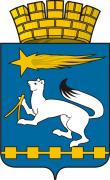 АДМИНИСТРАЦИЯ ГОРОДСКОГО ОКРУГА НИЖНЯЯ САЛДАП О С Т А Н О В Л Е Н И Е25.12.2023                                                                                                            № 744г. Нижняя СалдаОб утверждении Административного регламента предоставления государственной услуги «Предоставление компенсации расходов на оплату жилого помещения и коммунальных услуг отдельным категориям граждан»В соответствии с  Федеральными законами  от 6 октября 2003 года                   № 131-ФЗ «Об общих принципах организации местного самоуправления в Российской Федерации», от 27 июля 2010 года № 210-ФЗ «Об организации предоставления государственных и муниципальных услуг», постановлением Правительства Российской Федерации от 20.07.2021  № 1228 «Об утверждении правил разработки и утверждения административных регламентов предоставления государственных услуг, о внесении изменений в некоторые акты Правительства Российской Федерации и признании утратившими силу некоторых актов и отдельных положений актов Правительства Российской Федерации», постановлением Правительства Российской Федерации от 27.05.2023 № 835 «Об утверждении единого стандарта предоставления компенсации расходов на оплату жилого помещения и коммунальных услуг отдельным категориям граждан», Законами Свердловской области от 19 ноября 2008 года № 105-ОЗ «О наделении органов местного самоуправления муниципальных образований, расположенных на территории Свердловской области, государственным полномочием Свердловской области по предоставлению отдельным категориям граждан компенсаций расходов на оплату жилого помещения и коммунальных услуг», от 9 октября 2009 года № 79-ОЗ «О наделении органов местного самоуправления муниципальных образований, расположенных на территории Свердловской области, государственным полномочием Российской Федерации по предоставлению мер социальной поддержки по оплате жилого помещения и коммунальных услуг», от 1 ноября 2019 года № 96-ОЗ «О внесении изменений в отдельные Законы Свердловской области о наделении органов местного самоуправления муниципальных образований, расположенных на территории Свердловской области», Уставом городского округа Нижняя Салда, постановлением администрации городского округа Нижняя Салда от 11.12.2018 № 917 «Об утверждении порядка разработки и утверждения административных регламентов исполнения муниципального контроля (надзора) и  административных регламентов предоставления муниципальных услуг в городском округе Нижняя Салда», администрация городского округа Нижняя СалдаПОСТАНОВЛЯЕТ:1. Утвердить Административный регламент предоставлениягосударственной услуги «Предоставление компенсации расходов на оплату жилогопомещения и коммунальных услуг отдельным категориям граждан» (приложение).2. Признать утратившим силу постановление администрации городского округа Нижняя Салда от 26.03.2020 года № 135 (с изменениями от 25.05.2020     № 255, от 16.12.2020 № 650, от 10.02.2022 № 155, 27.05.2022 № 433) «Об утверждении Административного регламента предоставления государственной услуги «Назначение компенсации расходов на оплату жилого помещения, в том числе на оплату взноса на капитальный ремонт общего имущества в многоквартирном доме, коммунальных и других видов услуг отдельным категориям граждан».3. Настоящее постановление опубликовать в газете «Городской вестник плюс» и разместить на официальном сайте администрации городского округа Нижняя Салда.          4. Контроль за исполнением настоящего постановления возложить на заместителя главы администрации городского округа Нижняя Салда Третьякову О.В.Глава городского округа Нижняя Салда                                                                                       А.А. МатвеевУТВЕРЖДЕНпостановлением администрации городского округаНижняя Салда              от 25.12.2023 № 744Административный регламент предоставления государственной услуги «Предоставление компенсации расходов на оплату жилого помещения и коммунальных услуг отдельным категориям граждан»Раздел I. Общие положенияГлава 1. Предмет регулирования Административного регламента1.1. Административный регламент предоставления государственной услуги «Предоставление компенсации расходов на оплату жилого помещения и коммунальных услуг отдельным категориям граждан» (далее – Административный регламент) разработан в целях повышения качества исполнения переданных государственных полномочий Российской Федерации и Свердловской области по предоставлению государственной услуги, создания необходимых условий для получателей государственной услуги, определения сроков и последовательности осуществления административных процедур (действий) при предоставлении государственной услуги, в том числе в электронном виде. 1.2. Предметом регулирования настоящего Административного регламента являются отношения, возникающие между Администрацией городского округа Нижняя Салда в лице подразделения по осуществлению компенсации расходов по оплате жилого помещения и коммунальных услуг (далее – подразделение) и лицами, указанными в приложении № 1 настоящего Административного регламента, в связи с реализацией их права на получение компенсации расходов на оплату жилого помещения и коммунальных услуг (далее – компенсация расходов).                                                  Глава 2. Круг заявителей1.3. За получением государственной услуги могут обратиться граждане, относящиеся к отдельным категориям, установленным федеральными законами, законами субъектов Российской Федерации и нормативными правовыми актами органов местного самоуправления, перечисленным в приложении № 1 к настоящему Административному регламенту (далее – заявители).От имени заявителя может выступать представитель при 
предъявлении документа, удостоверяющего его личность, и документов, удостоверяющих представительские полномочия, оформленные в соответствии 
со статьями 185, 185.1 Гражданского кодекса Российской Федерации.Глава 3. Требования к порядку информирования граждан о предоставлении государственной услуги.1.4. Информирование о порядке предоставления государственной услуги осуществляется:1.4.1. Непосредственно инспекторами подразделения (далее – инспектор) при личном приеме заявителя, а также через Государственное бюджетное учреждение Свердловской области «Многофункциональный центр предоставления государственных и муниципальных услуг» (далее – МФЦ).1.4.2. По телефону в подразделении или МФЦ.1.4.3. Письменно, в том числе посредством электронной почты, факсимильной связи.1.4.4. Посредством размещения в открытой и доступной форме информации:в федеральной государственной информационной системе «Единый портал государственных и муниципальных услуг (функций)» (https://www.gosuslugi.ru/) (далее – Единый портал);на официальном сайте администрации городского округа Нижняя Салда www.nsaldago.ru (далее – официальный сайт администрации).1.4.5. посредством размещения информации на информационных стендах подразделения или МФЦ.1.5. Информирование осуществляется по вопросам, касающимся:способов подачи заявления о предоставлении государственной услуги;адресов подразделения и МФЦ, обращение в которые необходимо для предоставления государственной услуги;справочной информации о работе подразделения;документов, необходимых для предоставления государственной услуги и услуг, которые являются необходимыми и обязательными для предоставления государственной услуги;порядка и сроков предоставления государственной услуги;порядка получения сведений о ходе рассмотрения заявления о предоставлении государственной услуги и о результатах предоставления государственной услуги;по вопросам предоставления услуг, которые являются необходимыми и обязательными для предоставления государственной услуги;порядка досудебного (внесудебного) обжалования действий (бездействия) должностных лиц, и принимаемых ими решений при предоставлении государственной услуги.Получение информации по вопросам предоставления государственной услуги и услуг, которые являются необходимыми и обязательными для предоставления государственной услуги осуществляется бесплатно.При устном обращении заявителя (лично или по телефону) инспектор, работник МФЦ, осуществляющий консультирование, подробно и в вежливой (корректной) форме информирует обратившихся по интересующим вопросам.Ответ на телефонный звонок должен начинаться с информации о наименовании органа, в который позвонил заявитель, фамилии, имени, отчества (последнее - при наличии) и должности специалиста, принявшего телефонный звонок.Если инспектор не может самостоятельно дать ответ, телефонный звонок должен быть переадресован (переведен) на другое должностное лицо или же обратившемуся лицу должен быть сообщен телефонный номер, по которому можно будет получить необходимую информациюЕсли подготовка ответа требует продолжительного времени, он предлагает заявителю один из следующих вариантов дальнейших действий:изложить обращение в письменной форме;назначить другое время для консультаций.Инспектор не вправе осуществлять информирование, выходящее за рамки стандартных процедур и условий предоставления государственной услуги, и влияющее прямо или косвенно на принимаемое решение.Продолжительность информирования по телефону не должна превышать 10 минут.Информирование осуществляется в соответствии с графиком приема граждан.1.7. По письменному обращению инспектор, ответственный за предоставление государственной услуги, подробно в письменной форме разъясняет гражданину сведения по вопросам, указанным в пункте 1.5. настоящего Административного регламента в порядке, установленном Федеральным законом от 2 мая 2006 года № 59-ФЗ «О порядке рассмотрения обращений граждан Российской Федерации» (далее - Федеральный закон № 59-ФЗ). 1.8. Порядок получения информации заявителями по вопросам предоставления государственной услуги и услуг, которые являются необходимыми и обязательными для предоставления государственной услуги, в том числе с использованием Единого портала, официального сайта администрации, а также порядок, форма и место размещения указанной информации.1.8.1. Информация о предоставлении государственной услуги на Едином портале.На Едином портале размещается следующая информация:исчерпывающий перечень документов, необходимых для предоставления государственной услуги, требования к оформлению указанных документов, а также перечень документов, которые заявитель вправе представить по собственной инициативе; круг заявителей; срок предоставления государственной услуги;результаты предоставления государственной услуги, порядок представления документа, являющегося результатом предоставления государственной услуги;размер государственной пошлины, взимаемой за предоставление государственной услуги;исчерпывающий перечень оснований для приостановления или отказа в предоставлении государственной услуги; о праве заявителя на досудебное (внесудебное) обжалование действий (бездействия) и решений, принятых (осуществляемых) в ходе предоставления государственной услуги; формы заявлений (уведомлений, сообщений), используемые при предоставлении государственной услуги.Информация на Едином портале о порядке и сроках предоставления государственной услуги на основании сведений, содержащихся в федеральной государственной информационной системе «Федеральный реестр государственных и муниципальных услуг (функций)», предоставляется заявителю бесплатно.Доступ к информации о сроках и порядке предоставления государственной услуги осуществляется без выполнения заявителем каких-либо требований, в том числе без использования программного обеспечения, установка которого на технические средства заявителя требует заключения лицензионного или иного соглашения с правообладателем программного обеспечения, предусматривающего взимание платы, регистрацию или авторизацию заявителя, или предоставление им персональных данных. 1.8.2. На официальном сайте администрации, на стендах в местах предоставления государственной услуги и услуг, которые являются необходимыми и обязательными для предоставления государственной услуги, и в МФЦ размещается следующая справочная информация:о месте нахождения и графике работы подразделения, ответственного за предоставление государственной услуги, а также МФЦ;справочные телефоны подразделения, ответственного за предоставление государственной услуги, в том числе номер телефона-автоинформатора (при наличии);адрес официального сайта, а также электронной почты и (или) формы обратной связи подразделения в сети «Интернет».1.8.3. В залах ожидания подразделения размещаются нормативные правовые акты, регулирующие порядок предоставления государственной услуги, в том числе Административный регламент, которые по требованию заявителя предоставляются ему для ознакомления.1.8.4. Размещение информации о порядке предоставления государственной услуги на информационных стендах в помещении МФЦ осуществляется в соответствии с соглашением, заключенным между МФЦ и администрацией городского округа Нижняя Салда с учетом требований к информированию, установленных настоящим Административным регламентом.1.8.5. Информация о ходе рассмотрения заявления о предоставлении государственной услуги и о результатах предоставления государственной услуги может быть получена заявителем (его представителем) в личном кабинете на Едином портале, а также в подразделении при обращении заявителя лично, по телефону, посредством электронной почты.Раздел II. Стандарт предоставления государственной услугиГлава 4. Наименование государственной услуги2.1. Наименование государственной услуги – «Предоставление компенсации расходов на оплату жилого помещения и коммунальных услуг отдельным категориям граждан».Глава 5. Наименование органа,предоставляющего государственную услугу2.2. Государственная услуга «Предоставление компенсации расходов на оплату жилого помещения и коммунальных услуг отдельным категориям граждан» предоставляется подразделением по осуществлению компенсации расходов по оплате жилого помещения и коммунальных услуг администрации городского округа Нижняя Салда.2.3. При предоставлении государственной услуги в качестве источников получения документов (сведений), необходимых для предоставления государственной услуги, могут принимать участие в рамках межведомственного информационного взаимодействия:      территориальные исполнительные органы государственной власти Свердловской области - управления социальной политики Министерства социальной политики Свердловской области (далее – управления социальной политики);       органы записи актов гражданского состояния и (или) оператор федеральной государственной информационной системы ведения Единого государственного реестра записей актов гражданского состояния (далее – ЕГР ЗАГС);        территориальные органы Главного управления по вопросам миграции Министерства внутренних дел Российской Федерации по Свердловской области;       территориальный орган Федеральной службы государственной регистрации, кадастра и картографии (Росреестр);       военные комиссариаты;       организации - работодатели, состоящие в трудовых отношениях с работниками бюджетной сферы в поселках городского типа, рабочих поселках и сельских населенных пунктах;       бюро технической инвентаризации;       социальный фонд России;       государственная информационная система жилищно- коммунального хозяйства (далее – ГИС ЖКХ);        государственные и частные нотариальные конторы, а также нотариусы, занимающиеся частной практикой.Глава 6. Описание результата предоставления государственной услуги2.4. Результатом предоставления государственной услуги является решение подразделения о предоставлении, либо об отказе в предоставлении государственной услуги, оформленное - в письменном виде.В случае подачи заявления через Единый портал – с использованием информационно-программных средств автоматизированной информационной системы «Платформа государственных сервисов» (далее – АИС ПГС), информация о ходе предоставления государственной услуги направляется заявителю в электронном виде в личный кабинет на Едином портале.         Выплаты компенсации расходов предоставляются по выбору заявителя:         через кредитные организации, в том числе с использованием Единой социальной карты;         организации почтовой связи.Глава 7. Срок предоставления государственной услуги, в том числе с учетом необходимости обращения в организации, участвующие в предоставлении государственной услуги, срок приостановления предоставления государственной услуги в случае, если возможность приостановления предусмотрена законодательством Российской Федерации и законодательством Свердловской области, срок выдачи (направления) документов, являющихся результатом предоставления государственной услуги2.5. Решение о предоставлении либо об отказе в предоставлении компенсации расходов принимается подразделением в течение 10 рабочих дней со дня регистрации заявления. Оставление заявления без рассмотрения не допускается.Заявителю может быть отказано в предоставлении государственной услуги по основаниям, указанным в п. 2.13. настоящего Административного регламента.Глава 8. Перечень нормативных правовых актов, регулирующих отношения, возникающие в связи с предоставлением государственной услуги         2.6.  Перечень нормативных правовых актов, регулирующих предоставление государственной услуги, с указанием их реквизитов и источников официального опубликования размещен на официальном сайте Администрации городского округа Нижняя Салда органа в сети «Интернет» по адресу: https://nsaldago.ru/inova_block_table/row/115911 и на ЕПГУ https://www.gosuslugi.ru/.      / Глава 9. Исчерпывающий перечень документов, необходимых в соответствии с законодательством Российской Федерации и законодательством Свердловской области для предоставления государственной услуги и услуг, являющихся необходимыми и обязательными для предоставления государственной услуги и подлежащих представлению заявителем, способы их получения заявителем, порядок их представления2.7. Исчерпывающий перечень документов, необходимых в соответствии с нормативными правовыми актами для предоставления государственной услуги, подлежащих представлению заявителем, приведен в приложении № 3 к настоящему Административному регламенту.          2.8. Заявление представляется в подразделение посредством личного обращения заявителя, Единого портала или через МФЦ.Глава 10. Исчерпывающий перечень документов, необходимыхв соответствии с законодательными или иными нормативнымиправовыми актами для предоставления государственной услуги, которые находятся в распоряжении государственных органов и иных органов, участвующих в предоставлении государственной услуги, и которые заявитель вправе самостоятельно представить2.9. Исчерпывающий перечень документов, необходимых в соответствии с нормативными правовыми актами для предоставления государственной услуги, которые находятся в распоряжении государственных органов, органов местного самоуправления и иных органов, участвующих в предоставлении государственных или муниципальных услуг, и которые заявитель вправе представить самостоятельно, приведен в приложении № 4 к настоящему Административному регламенту.Глава 11. Указание на запрет требовать от заявителяпредставления документов, информации или осуществления действий2.10. Запрещается требовать от заявителя:2.10.1. Представления документов и информации или осуществления действий, представление или осуществление которых не предусмотрено нормативными правовыми актами, регулирующими отношения, возникающие в связи с предоставлением государственной услуги.2.10.2. Представления документов и информации, которые в соответствии с нормативными правовыми актами Российской Федерации и Свердловской области, муниципальными правовыми актами администрации городского округа Нижняя Салда находятся в распоряжении органов, предоставляющих муниципальную услугу, государственных органов, органов местного самоуправления и (или) подведомственных государственным органам и органам местного самоуправления организаций, участвующих в предоставлении государственных (муниципальных) услуг, за исключением документов, указанных в части 6 статьи 7 Федерального закона от 27 июля 2010 года № 210-ФЗ «Об организации предоставления государственных и муниципальных услуг» (далее - Федеральный закон № 210-ФЗ).2.10.3. Представления документов и информации, отсутствие и (или) недостоверность которых не указывались при первоначальном отказе в приеме документов, необходимых для предоставления государственной услуги, либо в предоставлении государственной услуги, за исключением следующих случаев:изменение требований нормативных правовых актов, касающихся предоставления государственной услуги, после первоначальной подачи заявления о предоставлении муниципальной услуги;наличие ошибок в заявлении о предоставлении государственной услуги и документах, поданных заявителем после первоначального отказа в приеме документов, необходимых для предоставления государственной услуги, либо в предоставлении государственной услуги и не включенных в представленный ранее комплект документов;истечение срока действия документов или изменение информации после первоначального отказа в приеме документов, необходимых для предоставления государственной услуги, либо в предоставлении государственной услуги;выявление документально подтвержденного факта (признаков) ошибочного или противоправного действия (бездействия) должностного лица Администрации городского округа Нижняя Салда, служащего, работника МФЦ, работника организации, предусмотренной частью 1.1 статьи 16 Федерального закона № 210-ФЗ, при первоначальном отказе в приеме документов, необходимых для предоставления государственной услуги, либо в предоставлении государственной услуги, о чем в письменном виде за подписью руководителя Администрации городского округа Нижняя Салда, руководителя МФЦ при первоначальном отказе в приеме документов, необходимых для предоставления государственной услуги, либо руководителя организации, предусмотренной частью 1.1 статьи 16 Федерального закона № 210-ФЗ, уведомляется заявитель, а также приносятся извинения за доставленные неудобства;представления документов, подтверждающих внесение заявителем платы за предоставление государственной услуги;предоставления на бумажном носителе документов и информации, электронные образы которых ранее были заверены в соответствии с пунктом 72 части 1 статьи 16 Федерального закона от 27 июля 2010 года № 210-ФЗ, за исключением случаев, если нанесение отметок на такие документы либо их изъятие является необходимым условием предоставления государственной услуги, и иных случаев, установленных федеральными законами.При предоставлении государственной услуги запрещается:отказывать в приеме запроса и иных документов, необходимых для предоставления государственной услуги, в случае, если запрос и документы, необходимые для предоставления государственной услуги, поданы в соответствии с информацией о сроках и порядке предоставления государственной услуги, опубликованной на Едином портале либо на официальном сайте администрации;отказывать в предоставлении государственной услуги в случае, если запрос и документы, необходимые для предоставления государственной услуги, поданы в соответствии с информацией о сроках и порядке предоставления государственной услуги, опубликованной на Едином портале либо на официальном сайте администрации.2.10.4. Запрещается требовать от заявителя осуществления действий, в том числе согласований, необходимых для получения государственной услуги и связанных с обращением в иные государственные органы и организации, за исключением получения услуг и получения документов и информации, предоставляемых в результате предоставления таких услуг, включенных в перечень услуг, которые являются необходимыми и обязательными для предоставления государственных услуг, утвержденный постановлением Правительства Свердловской области от 14.09.2011 № 1211-ПП «Об утверждении Перечня услуг, которые являются необходимыми и обязательными для предоставления исполнительными органами государственной власти Свердловской области государственных услуг и предоставляются организациями, участвующими в предоставлении государственных услуг, и Порядка определения платы за оказание услуг, которые являются необходимыми и обязательными для предоставления исполнительными органами государственной власти Свердловской области государственных услуг»(далее – постановление Правительства Свердловской области от 14.09.2011 № 1211-ПП).Глава 12. Исчерпывающий перечень оснований для отказа в приеме документов, необходимых для предоставления государственной услуги2.11. Основаниями для отказа в приеме заявления о компенсации расходов с документами (сведениями) являются:2.11.1. Неполное или некорректное заполнение полей в форме заявления о компенсации расходов, в том числе в интерактивной форме заявления о компенсации расходов на Едином портале.2.11.2. Истечение срока действия документа (сведений) (на день подачи заявления о компенсации расходов).2.11.3. Представленные документы (сведения) содержат подчистки и исправления текста, не заверенные в порядке, установленном законодательством Российской Федерации.2.11.4. Подача заявления о компенсации расходов лицом, не уполномоченным на осуществление таких действий.2.11.5. Представленные документы (сведения) содержат повреждения, наличие которых не позволяет в полном объеме использовать информацию, содержащуюся в них, для назначения компенсации расходов.2.11.6. Представление документов (сведений), не соответствующих по форме или содержанию требованиям законодательства Российской Федерации.2.11.7. Заявление о компенсации расходов с документами (сведениями) подано в электронной форме с нарушением установленных требований.Глава 13. Исчерпывающий перечень оснований для приостановленияили отказа в предоставлении государственной услуги2.12. Исчерпывающий перечень оснований для приостановления государственной услуги:2.12.1. Непредставление заявителем документов, указанных в приложении № 3 к настоящему Административному регламенту (рассмотрение заявления приостанавливается не более чем на пять рабочих дней со дня получения заявителем уведомления о приостановлении рассмотрения).2.12.2. Непоступление документов (сведений), запрашиваемых посредством единой системы межведомственного электронноговзаимодействия в течение 48 часов с момента подтверждения размещения запроса в единой системе межведомственного электронного взаимодействия (рассмотрение заявления приостанавливается на 10 рабочих дней).2.13. Исчерпывающий перечень оснований для отказа в предоставлении государственной услуги:2.13.1. Отсутствие у заявителя права на получение меры социальной поддержки по оплате жилого помещения и коммунальных услуг.2.13.2. Получение лицом, обратившимся за назначением компенсации расходов, меры социальной поддержки по компенсации расходов на оплату жилого помещения и коммунальных услуг по иным правовым основаниям.2.13.3. Наличие у лица, обратившегося за назначением компенсации расходов, подтвержденной вступившим в законную силу судебным актом непогашенной задолженности по оплате жилого помещения и коммунальных услуг, которая образовалась за период не более чем три последних года.2.13.4. Получение лицом, обратившимся с заявлением о предоставлении государственной услуги, компенсации расходов на оплату жилого помещения и коммунальных услуг по месту жительства (в случае если заявление о назначении компенсации расходов подано по месту пребывания) либо компенсации расходов по месту пребывания (в случае если заявление о назначении компенсации расходов подано по месту жительства).2.13.5. Получение компенсации расходов многодетной семьей на основании заявления другого заявителя (для граждан, относящихся к льготной категории, указанной в подпункте 9 пункта 3 приложения № 1 к настоящему Административному регламенту).2.13.6. Заявителем для получения государственной услуги представлены документы (сведения), которые противоречат сведениям, полученным в ходе межведомственного информационного взаимодействия в электронной форме.2.13.7. Заявителем представлен неполный комплект документов (сведений), обязанность по представлению которых возложена на заявителя (перечень таких документов приведен в приложении № 3 к настоящему Административному регламенту), по истечении срока, установленного для представления доработанных заявителем документов (сведений).Срок рассмотрения заявления о компенсации расходов приостанавливается на десять рабочих дней в случае непоступления документов (сведений), запрашиваемых посредством единой системы межведомственного электронного взаимодействия. В случае установления факта наличия в заявлении о компенсации расходов и (или) документах (сведениях), представленных заявителем, неполной информации, подразделение приостанавливает назначение компенсации и не позднее одного рабочего дня со дня принятия данного решения уведомляет заявителя о приостановлении рассмотрения заявления о компенсации расходов с указанием информации, подлежащей корректировке, но не более чем на пять рабочих дней со дня получения заявителем уведомления.Заявитель в течение пяти рабочих дней после получения уведомления о приостановлении назначения компенсации расходов направляет в подразделение (способом, указанным в заявлении о компенсации расходов), доработанное заявление о компенсации расходов и (или) доработанные документы (сведения).Глава 14. Перечень услуг, которые являются необходимыми и обязательными для предоставления государственной услуги, в том числе сведения о документе (документах), выдаваемом (выдаваемых) организациями, участвующими в предоставлении государственной услуги    2.14. Исчерпывающий перечень услуг, которые являются необходимыми и обязательными для получения государственной услуги, в том числе сведения о документе (документах), выдаваемом (выдаваемых) органами (организациями), 
участвующими в предоставлении государственной услуги, приведен в приложении № 5 к настоящему Административному регламенту.Глава 15. Порядок, размер и основания взимания государственной пошлины или иной платы, взимаемой за предоставление государственной услуги 2.15. Государственная услуга предоставляется без взимания государственной пошлины или иной платы.Глава 16. Максимальный срок ожидания в очереди при подаче запроса о предоставлении государственной услуги, услуги, предоставляемой организацией, участвующей в предоставлении государственной услуги, и при получении результата предоставления таких услуг2.16. Максимальный срок ожидания в очереди при обращении с документами, необходимыми для предоставления государственной услуги, и за получением результата ее предоставления не должен превышать 15 минут.Глава 17. Срок и порядок регистрации заявления о предоставлении государственной услуги 2.17. Регистрация и документов, необходимых для предоставления государственной услуги, осуществляется подразделением:в день подачи заявления в подразделение;в день поступления заявления и документов, необходимых для предоставления государственной услуги, в подразделение из МФЦ, в том числе направленных МФЦ в электронной форме (интеграция информационных систем);при направлении заявителем документов через Единый портал заявление регистрируется инспектором подразделения не позднее одного рабочего дня со дня поступления таких документов.Глава 18. Требования к помещениям, в которых предоставляется государственная услуга, к месту ожидания и приема заявителей, размещению и оформлению визуальной, текстовой и мультимедийной информации о порядке предоставления такой услуги2.18. К помещениям подразделения, МФЦ, в которых осуществляется информирование заявителей по вопросам предоставления государственной услуги, прием документов, необходимых для предоставления государственной услуги, и выдача документа, являющегося результатом предоставления государственной услуги, предъявляются следующие требования:2.18.1. Нахождение помещения вблизи остановок общественного транспорта, на нижних этажах здания.2.18.2. Соответствие санитарно-эпидемиологическим правилам и нормативам, правилам пожарной безопасности. 2.18.3. Создание условий доступности для лиц с ограниченными возможностями здоровья в соответствии с требованиями, установленными законодательными и иными нормативными правовыми актами, а именно:обеспечение возможности беспрепятственного входа в здание и выхода из него;обеспечение возможности самостоятельного или с помощью специалистов, участвующих в предоставлении государственной услуги, передвижения к месту предоставления государственной услуги.2.18.4. Наличие мест для заявителей, ожидающих приема.2.18.5. Предоставление свободного доступа к туалету в рабочее время.2.18.6. Оборудование столами (стойками) с канцелярскими принадлежностями для оформления заявлений (запросов) о предоставлении государственной услуги, стульями.2.19. К помещениям дополнительно предъявляются следующие требования:2.19.1. Оборудование информационными стендами с размещенной на них информацией о порядке предоставления государственной услуги.2.19.2. Соответствие визуальной, текстовой и мультимедийной информации о порядке предоставления государственной услуги ее оптимальному восприятию заявителями.Глава 19. Показатели доступности и качества государственной услуги,                            в том числе количество взаимодействий заявителя с должностными лицами           при предоставлении государственной услуги и их продолжительность, возможность получения информации о ходе предоставления государственной услуги, в том числе с использованием информационно-коммуникационных технологий, возможность либо невозможность получения государственной услуги в МФЦ (в том числе в полном объеме), в любом территориальном подразделении органа, предоставляющего государственную услугу, по выбору заявителя (экстерриториальный принцип), посредством запроса о предоставлении нескольких государственных и (или) муниципальных услуг                  в МФЦ2.20. Показателями доступности и качества предоставления государственной услуги являются:2.20.1. Соблюдение срока предоставления государственной услуги в соответствии со стандартом ее предоставления, установленным настоящим Административным регламентом.2.20.2. Возможность получения информации о ходе предоставления государственной услуги лично или с использованием информационно-коммуникационных технологий.2.20.3. Возможность получения государственной услуги в организациях, работающих по принципу одного окна (в том числе в полном объеме).2.20.4. Возможность подачи запроса о предоставлении нескольких государственных и (или) муниципальных услуг в МФЦ.2.20.5. Создание необходимых условий доступности государственных (муниципальных) услуг для инвалидов в соответствии с требованиями, установленными законодательными и иными нормативными правовыми актами.2.20.6. Возможность подачи документов для получения государственной услуги в электронной форме, в том числе без необходимости представления подлинников документов заявителем лично.2.20.7. Возможность получения документа (сведений), в том числе юридически значимого (значимых), являющегося (являющихся) результатом предоставления государственной услуги, в электронной форме.2.20.8. Возможность обращения за предоставлением государственной услуги по экстерриториальному принципу на базе МФЦ при наличии технической возможности передачи документов из МФЦ в электронном виде (интеграция информационных систем).2.21. Заявитель может подать заявление, документы, скан-копии документов (сведений), необходимых для предоставления государственной услуги, в электронном виде с использованием информационно-телекоммуникационных технологий через Единый портал.Подача документов в электронном виде через Единый портал доступна заявителям, зарегистрированным на Едином портале и имеющим учетную запись со статусом «Подтвержденная».Заявление, поданное через Единый портал, поступает в АИС ПГС. Глава 20. Иные требования, в том числе учитывающие особенности предоставления государственной услуги в МФЦ2.22. Получение государственной услуги в МФЦ осуществляется в порядке, предусмотренном соглашением о взаимодействии, заключенным между Администрацией городского округа Нижняя Салда и МФЦ, со дня вступления в силу такого соглашения и в соответствии с настоящим Административным регламентом.МФЦ обеспечивает передачу принятых от заявителя заявления и документов, необходимых для предоставления государственной услуги (в случае их предоставлении заявителем), в подразделение в порядке и сроки, установленные соглашением о взаимодействии, но не позднее следующего рабочего дня после принятия заявления.Заявителям обеспечивается возможность представления заявления и прилагаемых документов в форме электронных документов посредством Единого портала.В этом случае заявитель или его представитель авторизуется на Едином портале посредством подтвержденной учетной записи в Единой системе идентификации и аутентификации (далее – ЕСИА), заполняет заявление о предоставлении государственной услуги с использованием интерактивной формы в электронном виде.Заполненное заявление о предоставлении государственной услуги отправляется заявителем вместе с прикрепленными электронными образами документов, необходимыми для предоставления государственной услуги, в подразделение. При авторизации в ЕСИА заявление о предоставлении государственной услуги считается подписанным простой электронной подписью заявителя, представителя, уполномоченного на подписание заявления.Результаты предоставления государственной услуги, указанные в пункте 2.5 настоящего Административного регламента, направляются заявителю, представителю в личный кабинет на Едином портале в форме электронного документа, подписанного усиленной квалифицированной электронной подписью уполномоченного должностного лица администрации городского округа Нижняя Салда  в случае направления заявления посредством Единого портала.В случае направления заявления посредством Единого портала результат предоставления государственной услуги также может быть выдан заявителю на бумажном носителе в МФЦ.Раздел III. Состав, последовательность и сроки выполнения административных процедур (действий), требования к порядку их выполнения, а также особенности выполнения административных процедур (действий) в МФЦ Глава 21. Состав и последовательность административных процедур3.1. Предоставление государственной услуги включает в себя следующие административные процедуры:3.1.1. Прием заявления и документов, необходимых для предоставления государственной услуги, их первичная проверка и регистрация либо отказ в приеме заявления и документов, необходимых для предоставления государственной услуги.3.1.2. Формирование и направление межведомственного запроса в органы, предоставляющие государственные услуги, в иные государственные органы (организации), участвующие в предоставлении государственных услуг.3.1.3. Рассмотрение заявления и документов, необходимых для предоставления государственной услуги, принятие решения о предоставлении либо об отказе в предоставлении государственной услуги.3.1.4. Организация выплаты компенсации расходов.Глава 22. Прием заявления и документов, необходимых для предоставления государственной услуги, их первичная проверка и регистрация либо отказ в приеме заявления и документов, необходимых для предоставления государственной услуги 3.2. Основанием для начала административной процедуры является обращение заявителя в подразделение либо поступление заявления и документов, необходимых для предоставления государственной услуги (в случае их предоставлении заявителем), в подразделение посредствам Единого портала или из МФЦ.При поступлении документов, представленных заявителем лично, инспектором подразделения предоставления компенсаций расходов или специалистом МФЦ ответственный за выполнение административной процедуры, проверяет документы, поступившие от заявителя, на предмет наличия (отсутствия) оснований для отказа в приеме документов, указанных в пункте 2.11. настоящего Административного регламента.         При наличии оснований для отказа в приеме документов, указанных в пункте в пункте 2.11. настоящего Административного регламента, инспектором подразделения предоставления компенсаций расходов или специалист МФЦ ответственный за выполнение административных процедур:- отказывает заявителю в приеме документов;- оформляет уведомление об отказе в приеме документов в двух экземплярах по форме, приведенной в приложении № 6 к настоящему Административному регламенту, с указанием причины отказа;- разъясняет право заявителя на повторную подачу документов. Один экземпляр уведомления выдается заявителю, второй остается в подразделение или в МФЦ.При отсутствии оснований для отказа в приеме документов, указанных в пункте в пункте 2.11. настоящего Административного регламента, поданных заявителем лично, инспектор подразделения предоставления компенсаций расходов или специалист МФЦ, ответственный за выполнение административной процедуры, выполняет следующие административные действия:принимает документы; регистрирует заявление, сканирует документы либо делает копии;проверяет представленные документы на предмет их комплектности в соответствии с приложением № 3 к настоящему Административному регламенту;при непредставлении заявителем или его представителем документов, указанных в приложении № 3 к настоящему Административному регламенту, формирует уведомление о приостановлении рассмотрения заявления, содержащее перечень документов, подлежащих представлению заявителем или его представителем, срок, в который необходимо представить указанные документы, а также правовые последствия в случае непредставления документов в установленный срок, и выдает уведомление заявителю или его представителю;выдает заявителю или его представителю расписку в приеме документов за своей подписью (в расписке указываются регистрационный номер заявления, фамилия, имя, отчество (последнее при наличии), должность специалиста, ответственного за выполнение административной процедуры, дата выдачи расписки, а также фамилия, имя, отчество (последнее при наличии) 
заявителя (представителя заявителя), адрес заявителя, наименование представленных документов с указанием их вида (копия или подлинник) и количества листов);консультирует о порядке и сроках предоставления государственной услуги.3.3. При поступлении документов, представленных заявителем посредством Единого портала, инспектор подразделения предоставления компенсаций расходов, ответственный за выполнение административной процедуры, проверяет документы, представленные заявителем, на предмет наличия (отсутствия) оснований для отказа в приеме документов, указанных в пункте в пункте 2.11. настоящего Административного регламента.При наличии оснований для отказа в приеме документов, указанных в пункте в пункте 2.11. настоящего Административного регламента, инспектор подразделения, ответственный за выполнение административной процедуры:отказывает заявителю в приеме документов;направляет заявителю в личный кабинет на Едином портале сформированное в АИС ПГС уведомление об отказе в приеме документов с указанием причины отказа.При отсутствии оснований для отказа в приеме документов, указанных в пункте в пункте 2.11. настоящего Административного регламента, поданных заявителем через Единый портал, инспектор подразделения, ответственный за выполнение административной процедуры, выполняет следующие административные действия:принимает документы; регистрирует заявление в АИС ПГС;проверяет представленные документы на предмет их комплектности в соответствии с приложением № 3 к настоящему Административному регламенту;при непредставлении заявителем или его представителем документов, указанных в приложении № 3 к настоящему Административному регламенту, формирует уведомление о приостановлении рассмотрения заявления, содержащее перечень документов, подлежащих представлению заявителем или его представителем, срок, в который необходимо представить указанные документы, а также правовые последствия в случае непредставления документов в установленный срок, и направляет уведомление в личный кабинет заявителя или его представителя на Едином портале посредством АИС ПГС;направляет заявителю в личный кабинет на Едином портале посредством АИС ПГС уведомление о регистрации заявления.3.4. Максимальный срок выполнения административной процедуры составляет один рабочий день со дня направления заявления с использованием Единого портала либо со дня поступления заявления в подразделение или в МФЦ.3.5. Результатом выполнения административной процедуры является прием документов или отказ в приеме документов. 3.6. Способом фиксации результата выполнения административной процедуры является регистрационный номер, присвоенный заявлению или уведомлению об отказе в приеме документов в подразделении или АИС ПГС.3.7. Критериями принятия решений при выполнении административных процедур являются основания, изложенные в пунктах 2.11.,2.13. настоящего Административного регламента.Глава 23. Административные процедуры при формировании и направлении межведомственного запроса о представлении документов в государственные органы, организации, участвующие в предоставлении государственной услуги3.8. В ходе выполнения административной процедуры «Рассмотрение представленных документов, формирование и направление межведомственного запроса» инспектором подразделения предоставления компенсаций расходов, ответственный за выполнение административного действия: 3.8.1. Проверяет представленные документы на предмет наличия в них в полном объеме сведений, необходимых для предоставления государственной услуги.3.8.2. Направляет запросы, в течение 2 рабочих дней со дня регистрации заявления, содержащие перечни необходимых сведений, в форме электронного документа с использованием единой системы межведомственного электронного взаимодействия и подключаемых к ней региональных систем межведомственного электронного взаимодействия.В порядке межведомственного, внутриведомственного и иного информационного взаимодействия запрашиваются сведения, указанные в приложении № 4 настоящего Административного регламента.В ходе выполнения административного действия «Анализ сведений, поступивших (непоступивших) посредством единой системы межведомственного электронного взаимодействия» инспектором Подразделения предоставления компенсаций расходов, ответственный за выполнение административного действия: - проверяет факт поступления ответов на все направленные межведомственные запросы и наличие в них необходимых для предоставления государственной услуги сведений;- в случае неполучения необходимых сведений по каналам межведомственного, внутриведомственного и иного информационного взаимодействия вносит информацию о документах, обязанность по представлению которых возникла у заявителя, и направляет заявителю способом, указанным им в заявлении, уведомление о необходимости представления недостающих документов (сведений) самостоятельно.Глава 24. Рассмотрение заявления и документов, необходимых для предоставления государственной услуги, принятие решения о предоставлении либо об отказе в предоставлении государственной услуги 3.9. Основанием для начала административной процедуры является зарегистрированное в подразделении заявление и документы, необходимые для предоставления государственной услуги, в том числе, полученные в порядке межведомственного взаимодействия.3.10.  В состав административной процедуры входят следующие административные действия:3.10.1. Рассмотрение заявления и документов, необходимых для предоставления государственной услуги.3.10.2. Принятие решения о предоставлении (приложение № 7) либо об отказе в предоставлении (приложение № 8) государственной услуги.3.11. Инспектор подразделения, ответственное за выполнение административного действия «Рассмотрение заявления и документов, необходимых для предоставления государственной услуги», определяется в соответствии с должностным регламентом.3.12. Инспектор подразделения, ответственное за выполнение административного действия «Рассмотрение заявления и документов, необходимых для предоставления государственной услуги»:3.12.1. Проверяет соответствие представленных заявления и документов, необходимых для предоставления государственной услуги, требованиям законодательства о порядке предоставления государственной услуги.3.12.2. Готовит проект решения о предоставлении либо об отказе в предоставлении государственной услуги. 3.12.3. Передает подготовленный проект решения о предоставлении либо об отказе в предоставлении государственной услуги для проверки старшему инспектору подразделения, осуществляющему контрольные функции.3.12.4. Глава городского округа Нижняя Салда рассматривает представленные инспектором подразделения, ответственным за выполнение административного действия «Рассмотрение заявления и документов, необходимых для предоставления государственной услуги», документы;принимает решение о предоставлении государственной услуги либо об отказе в предоставлении государственной услуги, что свидетельствуется его подписью в решении и заверяется печатью администрации городского округа Нижняя Салда.Максимальный срок выполнения административного действия –                           1 рабочий день.3.13. Критерием рассмотрения заявления и документов, необходимых для предоставления государственной услуги, принятия решения о предоставлении либо об отказе в предоставлении государственной услуги являются зарегистрированные в подразделение заявление и документы, необходимые для предоставления государственной услуги, или документы (сведения), необходимые для предоставления государственной услуги, полученные в порядке межведомственного взаимодействия.3.14. Результатом административной процедуры является принятие решения о предоставлении либо об отказе в предоставлении государственной услуги.Копия решения о предоставлении либо об отказе в предоставлении государственной услуги направляется заявителю в течение пяти дней со дня принятия этого решения. В случае подачи заявления через МФЦ копия решения о предоставлении либо об отказе в предоставлении государственной услуги направляется в МФЦ в течение пяти дней со дня принятия решения о предоставлении или отказе в предоставлении государственной услуги, но не позднее следующего рабочего дня после истечения срока оказания государственной услуги способом, позволяющим подтвердить факт и дату направления.3.15. Способом фиксации результата выполнения административной процедуры является внесение сведений о принятом решении в Журнал.Глава 25. Организация выплаты компенсации расходов 3.16. Основанием для начала административной процедуры является принятие решения о предоставлении государственной услуги.3.17. Инспекторами подразделения, ответственными за выполнение административной процедуры «Организация выплаты компенсации расходов», определяется в соответствии с должностным регламентом.3.18. Инспекторами подразделения, ответственными за выполнение административной процедуры «Организация выплаты компенсации расходов», на основании решения о предоставлении государственной услуги, вносит информацию в программу по расчету компенсации расходов, о способе выплаты компенсации расходов, указанном в заявлении.3.19. Максимальный срок выполнения административной процедуры не должен превышать 1 рабочего дня.3.20. Критерием организации выплаты компенсации расходов является принятие главой городского округа Нижняя Салда  решения о предоставлении государственной услуги.3.21. Результатом административной процедуры является внесение в программу по расчету компенсации расходов (используемое подразделением для назначения и выплаты компенсации расходов) информации, необходимой для выплаты компенсации расходов заявителю.Глава 26. Порядок исправления допущенных опечаток и ошибок в выданных в результате предоставления государственной услуги документах3.22. Заявитель при обнаружении допущенных опечаток и ошибок в выданных в результате предоставления государственной услуги документах обращается в подразделение с заявлением о необходимости исправления опечаток и ошибок, составленным в свободной форме.Подразделение при получении указанного заявления рассматривает вопрос о необходимости внесения изменений в выданные в результате предоставления государственной услуги документы.В случае необходимости внесения изменений в выданные в результате предоставления государственной услуги документы подразделение обеспечивает устранение допущенных опечаток и ошибок в таких документах и уведомляет заявителя о возможности получения исправленных документов способом, указанным в заявлении о необходимости исправления опечаток и ошибок, в срок, не превышающий пяти рабочих дней со дня регистрации такого заявления.В случае отсутствия необходимости внесения изменений в выданные в результате предоставления государственной услуги документы подразделение уведомляет об этом заявителя способом, указанным в заявлении о необходимости исправления опечаток и ошибок, в срок, не превышающий пяти рабочих дней со дня регистрации такого заявления.3.23. Подразделение при обнаружении допущенных опечаток и ошибок в выданных в результате предоставления государственной услуги документах обеспечивает их устранение и направляет заявителю документы в срок, не превышающий пяти рабочих дней со дня обнаружения таких опечаток и ошибок, способом, указанным в заявлении.3.24. Оформление дубликата документа, выданного по результатам предоставления государственной услуги, не предусмотрено.Раздел IV. Формы контроля за предоставлением государственной услугиГлава 27. Порядок осуществления текущего контроля за соблюдением и исполнением ответственными должностными лицами положений регламента и иных нормативных правовых актов, устанавливающих требования к предоставлению государственной услуги, а также принятием ими решений4.1. Текущий контроль за соблюдением последовательности действий, определенных административными процедурами по предоставлению государственной услуги, осуществляется главой городского округа Нижняя Салда  и должностными лицами администрации городского округа Нижняя Салда, ответственными за предоставление государственной услуги, на постоянной основе, а также путем проведения плановых и внеплановых проверок по соблюдению и исполнению положений настоящего регламента.Глава 28. Порядок и периодичность осуществления плановых и внеплановых проверок полноты и качества предоставления государственной услуги, в том числе порядок и формы контроля за полнотой и качеством предоставления государственной услуги4.2. Контроль за полнотой и качеством предоставления государственной услуги осуществляется в формах:4.2.1. Проведения проверок.4.2.2. Рассмотрения обращений (жалоб) на действия (бездействие) должностных лиц, ответственных за предоставление государственной услуги.4.3. Периодичность осуществления текущего контроля устанавливается главой городского округа Нижняя Салда. Проверки могут носить плановый характер (осуществляться на основании квартальных, годовых планов работы) и внеплановый характер (по конкретному обращению заинтересованного лица).4.4. При проверке могут рассматриваться все вопросы, связанные с предоставлением государственной услуги (комплексные проверки), или отдельный вопрос, связанный с предоставлением государственной услуги (тематические проверки). Проверка также может проводиться по конкретному обращению (жалобе) заявителя.4.5. Внеплановые проверки проводятся в связи с проверкой устранения ранее выявленных нарушений настоящего Административного регламента, а также в случае получения обращений (жалоб) заявителей на действия (бездействие) должностных лиц подразделения, ответственных за предоставление государственной услуги.4.6. Результаты проверки оформляются в виде акта (справки), в котором отмечаются выявленные недостатки и предложения по их устранению.4.7. Инспектор подразделения, несет персональную ответственность за:4.7.1. Соблюдение сроков, порядка приёма заявления о предоставлении государственной услуги и прилагаемых к нему документов, в том числе направление заявителю результата предоставления (отказа в предоставлении) государственной услуги.4.7.2. Полноту и достоверность информации в справке (отказа в предоставлении) государственной услуги.4.7.3. Соблюдение и исполнение положений настоящего административного регламента и иных нормативных правовых актов, устанавливающих требования к предоставлению государственной услуги.Глава 29. Ответственность должностных лиц органа, предоставляющего государственную услугу, за решения и действия (бездействие), принимаемые (осуществляемые) ими в ходе предоставления государственной услуги4.8. По результатам проведенных проверок в случае выявления нарушений прав граждан виновные лица привлекаются к ответственности в порядке, установленном законодательством Российской Федерации.4.9. Инспектора подразделения, ответственные за осуществление аминистративных процедур по предоставлению государственной услуги, несут установленную законодательством Российской Федерацииответственность за решения и действия(бездействие), принимаемые в ходе предоставления государственной услуги.Глава 30. Положения, характеризующие требования к порядку и формам контроля за предоставлением государственной услуги, в том числе со стороны граждан, их объединений и организаций4.10. Граждане, их объединения и организации имеют право осуществлять контроль за предоставлением государственной услуги путем получения информации о ходе предоставления государственной услуги, в том числе о сроках завершения административных процедур (действий).Граждане, их объединения и организации также имеют право:направлять замечания и предложения по улучшению доступности и качества предоставления государственной услуги;вносить предложения о мерах по устранению нарушений настоящего Административного регламента.Инспекторы подразделения принимают меры к прекращению допущенных нарушений, устраняют причины и условия, способствующие совершению нарушений.Информация о результатах рассмотрения замечаний и предложений граждан, их объединений и организаций доводится до сведения лиц, направивших эти замечания и предложения.Раздел V. Досудебный (внесудебный) порядок обжалования решений и действий (бездействия) органа, предоставляющего государственную услугу, а также должностных лиц, муниципальных служащихГлава 31. Информация для заинтересованных лиц об их праве на досудебное (внесудебное) обжалование действий (бездействия) и (или) решений, осуществляемых (принятых) в ходе предоставления государственной услуги (далее - жалоба)5.1. Заявитель имеет право на обжалование решения и (или) действий (бездействия) подразделения, инспекторов подразделения, а также решения и действия (бездействие) МФЦ, работников МФЦ при предоставлении государственной услуги в досудебном (внесудебном) порядке (далее - жалоба).5.2. Заявителю обеспечивается возможность направления жалобы на решения, действия или бездействие подразделения, инспекторов подразделения в соответствии со статьей 11.2 Федерального закона № 210-ФЗ и в порядке, установленном постановлением Правительства Российской Федерации от 20.11.2012 № 1198 «О федеральной государственной информационной системе, обеспечивающей процесс досудебного, (внесудебного) обжалования решений и действий (бездействия), совершенных при предоставлении государственных и муниципальных услуг».Глава 32. Органы местного самоуправления, организации и уполномоченные на рассмотрение жалобы лица, которым может быть направлена жалоба заявителя в досудебном (внесудебном) порядке5.3. В случае обжалования решений и действий (бездействия) подразделения, предоставляющего государственную услугу, его инспекторов жалоба подается для рассмотрения в Администрацию городского округа Нижняя Салда в письменной форме на бумажном носителе, в том числе при личном приеме заявителя, в электронной форме, по почте или через МФЦ. 5.4. В случае обжалования решений и действий (бездействия) МФЦ, работника МФЦ жалоба подается для рассмотрения в МФЦ в письменной форме на бумажном носителе, в том числе при личном приеме заявителя, в электронной форме или по почте. 5.5. Жалобу на решения и действия (бездействие) МФЦ также возможно подать в Министерство цифрового развития и связи Свердловской области (далее – учредитель МФЦ) в письменной форме на бумажном носителе, в том числе при личном приеме заявителя, в электронной форме, по почте или через МФЦ.Глава 33. Перечень нормативных правовых актов, регулирующих порядок досудебного (внесудебного) обжалования решений и действий (бездействия) органа, предоставляющего муниципальную услугу, а также его должностных лиц5.6. Порядок досудебного (внесудебного) обжалования решений и действий (бездействия) подразделения, его инспекторов, а также решений и действий (бездействия) МФЦ, работников МФЦ регулируется:статьями 11.1-11.3 Федерального закона от 27 июля 2010 года № 210-ФЗ «Об организации предоставления государственных и муниципальных услуг»;постановлением Правительства Свердловской области от 22.11.2018  № 828-ПП «Об утверждении Положения об особенностях подачи и рассмотрения жалоб на решения и действия (бездействие) исполнительных органов государственной власти Свердловской области, предоставляющих государственные услуги, их должностных лиц, государственных гражданских служащих исполнительных органов государственной власти Свердловской области, предоставляющих государственные услуги, а также на решения и действия (бездействие) многофункционального центра предоставления государственных и муниципальных услуг и его работников».5.7. Полная информация о порядке подачи и рассмотрения жалобы на решения и действия (бездействие) подразделения, предоставляющего государственную услугу, его инспекторов, а также решения и действия (бездействие) МФЦ, работников МФЦ размещена на Едином портале в разделе «Дополнительная информация» соответствующей государственной услуги.,ПЕРЕЧЕНЬотдельных категорий граждан Российской Федерации,иностранных граждан, лиц без гражданства, 
семей, которым предоставляется государственная услуга«Предоставление компенсации расходов на оплату жилого помещения и коммунальных услуг отдельным категориям граждан»1. Категории граждан Российской Федерации, иностранных граждан, лиц без гражданства, которым государственная услуга предоставляется в соответствии с Федеральным законом от 12.01.1995 № 5-ФЗ «О ветеранах»:1) инвалиды Великой Отечественной войны из числа:военнослужащих, в том числе уволенных в запас (отставку), проходивших военную службу (включая воспитанников воинских частей и юнг) либо временно находившихся в воинских частях, штабах и учреждениях, входивших в состав действующей армии, партизан, членов подпольных организаций, действовавших в период гражданской войны или период Великой Отечественной войны на временно оккупированных территориях СССР, рабочих и служащих, работавших в районах боевых действий, ставших инвалидами вследствие ранения, контузии, увечья или заболевания, полученных в период гражданской войны или период Великой Отечественной войны в районах боевых действий, и приравненных по пенсионному обеспечению к военнослужащим воинских частей, входивших в состав действующей армии;военнослужащих, ставших инвалидами вследствие ранения, контузии, увечья или заболевания, полученных при защите Отечества или исполнении обязанностей военной службы на фронте, в районах боевых действий;лиц рядового и начальствующего состава органов внутренних дел, Государственной противопожарной службы, учреждений и органов уголовно-исполнительной системы и органов государственной безопасности, ставших инвалидами вследствие ранения, контузии, увечья или заболевания, полученных при исполнении служебных обязанностей в районах боевых действий;военнослужащих, лиц рядового и начальствующего состава органов внутренних дел и органов государственной безопасности, бойцов и командного состава истребительных батальонов, взводов и отрядов защиты народа, ставших инвалидами вследствие ранения, контузии, увечья или заболевания, полученных при выполнении боевых заданий в период с 22.06.1941 по 31.12.1951, а также при разминировании территорий и объектов на территории СССР и территориях других государств, включая операции по боевому тралению, в период с 22.06.1941 по 31.12.1957 согласно решениям Правительства СССР;лиц, привлекавшихся организациями Осоавиахима СССР и органами местной власти к сбору боеприпасов и военной техники, разминированию территорий и объектов в период с февраля 1944 года по декабрь 1951 года и ставших инвалидами вследствие ранения, контузии или увечья, полученных в указанный период;лиц, обслуживавших действующие воинские части Вооруженных Сил СССР и Вооруженных Сил Российской Федерации, находившиеся на территориях других государств, и ставших инвалидами вследствие ранения, контузии, увечья или заболевания, полученных в период ведения в этих государствах боевых действий;военнослужащим, в том числе уволенным в запас (отставку), проходившим военную службу в воинских частях, учреждениях, военно-учебных заведениях, не входивших в состав действующей армии, в период с 22.06.1941 по 03.09.1945 не менее 6 месяцев; военнослужащим, награжденным орденами или медалями СССР за службу в указанный период, ставшим инвалидами вследствие общего заболевания, трудового увечья или других причин (кроме лиц, инвалидность которых наступила вследствие их противоправных действий);2) участники Великой Отечественной войны из числа:военнослужащих, в том числе уволенных в запас (отставку), проходивших военную службу (включая воспитанников воинских частей и юнг) либо временно находившихся в воинских частях, штабах и учреждениях, входивших в состав действующей армии в период гражданской войны, период Великой Отечественной войны или период других боевых операций по защите Отечества, а также партизан и членов подпольных организаций, действовавших в период гражданской войны или период Великой Отечественной войны на временно оккупированных территориях СССР;военнослужащих, в том числе уволенных в запас (отставку), лиц рядового и начальствующего состава органов внутренних дел и органов государственной безопасности, проходивших в период Великой Отечественной войны службу в городах, участие в обороне которых засчитывается в выслугу лет для назначения пенсий на льготных условиях, установленных для военнослужащих воинских частей действующей армии;лиц вольнонаемного состава армии и флота, войск и органов внутренних дел, органов государственной безопасности, занимавших в период Великой Отечественной войны штатные должности в воинских частях, штабах и учреждениях, входивших в состав действующей армии, либо находившиеся в указанный период в городах, участие в обороне которых засчитывается в выслугу лет для назначения пенсий на льготных условиях, установленных для военнослужащих воинских частей действующей армии;сотрудников разведки, контрразведки, выполнявших в период Великой Отечественной войны специальные задания в воинских частях, входивших в состав действующей армии, в тылу противника или на территориях других государств;работников предприятий и военных объектов, наркоматов, ведомств, переведенных в период Великой Отечественной войны на положение лиц, состоящих в рядах Красной Армии, и выполнявших задачи в интересах армии и флота в пределах тыловых границ действующих фронтов или операционных зон действующих флотов, а также работников учреждений и организаций (в том числе учреждений и организаций культуры и искусства), корреспондентов центральных газет, журналов, ТАСС, Совинформбюро и радио, кинооператоров Центральной студии документальных фильмов (кинохроники), командированных в период Великой Отечественной войны в действующую армию;военнослужащих, в том числе уволенных в запас (отставку), лиц рядового и начальствующего состава органов внутренних дел и органов государственной безопасности, бойцов и командного состава истребительных батальонов, взводов и отрядов защиты народа, принимавших участие в боевых операциях по борьбе с десантами противника и боевых действиях совместно с воинскими частями, входившими в состав действующей армии, в период Великой Отечественной войны, а также принимавших участие в боевых операциях по ликвидации националистического подполья на территориях Украины, Белоруссии, Литвы, Латвии и Эстонии в период с 01.01.1944 по 31.12.1951, лиц, принимавших участие в операциях по боевому тралению в подразделениях, не входивших в состав действующего флота, в период Великой Отечественной войны, а также привлекавшихся организациями Осоавиахима СССР и органами местной власти к разминированию территорий и объектов, сбору боеприпасов и военной техники в период с 01.02.1944 по 09.05.1945;лиц, принимавших участие в боевых действиях против фашистской Германии и ее союзников в составе партизанских отрядов, подпольных групп, других антифашистских формирований в период Великой Отечественной войны на территориях других государств;лиц, награжденных медалью «За оборону Ленинграда», инвалидов с детства вследствие ранения, контузии или увечья, связанных с боевыми действиями в период Великой Отечественной войны 1941 – 1945 годов;3) лица, награжденные знаком «Жителю блокадного Ленинграда», признанные инвалидами вследствие общего заболевания, трудового увечья и других причин (кроме лиц, инвалидность которых наступила вследствие их противоправных действий);4) нетрудоспособные члены семей погибших (умерших) инвалидов войны, участников Великой Отечественной войны и ветеранов боевых действий, состоявшие на иждивении умершего (погибшего) и получающие пенсию по случаю потери кормильца (имеющие право на ее получение) в соответствии с пенсионным законодательством Российской Федерации;5) члены семей погибших (умерших) инвалидов войны, участников Великой Отечественной войны, ветеранов боевых действий независимо от нахождения на иждивении и получения любого вида пенсии и заработка:родители погибшего (умершего);супруга (супруг) погибшего (умершего) инвалида войны, не вступившая (не вступивший) в повторный брак;супруга (супруг) умершего участника Великой Отечественной войны, ставшего инвалидом вследствие общего заболевания, трудового увечья и других причин (кроме лиц, инвалидность которых наступила вследствие их противоправных действий), не вступившая (не вступивший) в повторный брак;супруга (супруг) умершего участника Великой Отечественной войны или ветерана боевых действий, не вступившая (не вступивший) в повторный брак и проживающая (проживающий) одиноко;6) члены семей погибших в Великой Отечественной войне лиц из числа личного состава групп самозащиты объектовых и аварийных команд местной противовоздушной обороны, а также члены семей погибших работников госпиталей и больниц города Ленинграда;7) члены семей военнослужащих, лиц рядового и начальствующего состава органов внутренних дел, Государственной противопожарной службы, учреждений и органов уголовно-исполнительной системы и органов государственной безопасности, погибших при исполнении обязанностей военной службы (служебных обязанностей);8) члены семей военнослужащих, погибших в плену, признанных в установленном порядке пропавшими без вести в районах боевых действий со времени исключения указанных военнослужащих из списков воинских частей;9) военнослужащие и лица рядового и начальствующего состава органов внутренних дел, Государственной противопожарной службы, учреждений и органов уголовно-исполнительной системы, ставших инвалидами вследствие ранения, контузии или увечья, полученных при исполнении обязанностей военной службы (служебных обязанностей);10) бывшие несовершеннолетние узники концлагерей, гетто, других мест принудительного содержания, созданных фашистами и их союзниками в период Второй мировой войны, признанные инвалидами вследствие общего заболевания, трудового увечья и других причин (за исключением лиц, инвалидность которых наступила вследствие их противоправных действий);11) участники Великой Отечественной войны, ставшие инвалидами вследствие общего заболевания, трудового увечья или других причин (кроме лиц, инвалидность которых наступила вследствие их противоправных действий);12) бывшие несовершеннолетние узники концлагерей, гетто, других мест принудительного содержания, созданных фашистами и их союзниками в период Второй мировой войны, не признанные инвалидами;13) ветераны боевых действий из числа:военнослужащих, в том числе уволенных в запас (отставку), военнообязанных, призванных на военные сборы, лиц рядового и начальствующего состава органов внутренних дел и органов государственной безопасности, работников указанных органов, работников Министерства обороны СССР и работников Министерства обороны Российской Федерации, сотрудников учреждений и органов уголовно-исполнительной системы, направленных в другие государства органами государственной власти СССР, органами государственной власти Российской Федерации и принимавших участие в боевых действиях при исполнении служебных обязанностей в этих государствах, а также принимавших участие в соответствии с решениями органов государственной власти Российской Федерации в боевых действиях на территории Российской Федерации;военнослужащие органов федеральной службы безопасности, в том числе уволенные в запас (отставку), выполнявшие задачи по отражению вооруженного вторжения на территорию Российской Федерации, а также в ходе вооруженной провокации на Государственной границе Российской Федерации и приграничных территориях субъектов Российской Федерации, прилегающих к районам проведения специальной военной операции на территориях Украины, Донецкой Народной Республики и Луганской Народной Республики, с 24.02.2022;военнослужащих, в том числе уволенных в запас (отставку), лиц рядового и начальствующего состава органов внутренних дел и органов государственной безопасности, лиц, участвовавших в операциях при выполнении правительственных боевых заданий по разминированию территорий и объектов на территории СССР и территориях других государств в период с 10.05.1945 по 31.12.1951, в том числе в операциях по боевому тралению в период с 10.05.1945 по 31.12.1957;лиц, принимавших в соответствии с решениями органов исполнительной власти Республики Дагестан участие в боевых действиях в составе отрядов самообороны Республики Дагестан в период с августа по сентябрь 1999 года в ходе контртеррористических операций на территории Республики Дагестан.лица, поступившие в созданные по решению органов государственной власти Российской Федерации добровольческие формирования, содействующие выполнению задач, возложенных на Вооруженные Силы Российской Федерации, в ходе специальной военной операции на территориях Украины, Донецкой Народной Республики и Луганской Народной Республики с 24.02.2022, а также на территориях Запорожской области и Херсонской области с 30.09.2022;лица, принимавшие в соответствии с решениями органов государственной власти Донецкой Народной Республики, Луганской Народной Республики участие в боевых действиях в составе Вооруженных Сил Донецкой Народной Республики, Народной милиции Луганской Народной Республики, воинских формирований и органов Донецкой Народной Республики и Луганской Народной Республики начиная с 11.05.2014;лица, заключившие контракт (имевшие иные правоотношения) с организациями, содействующими выполнению задач, возложенных на Вооруженные Силы Российской Федерации, в ходе специальной военной операции на территориях Украины, Донецкой Народной Республики и Луганской Народной Республики с 24.02.2022, а также на территориях Запорожской области и Херсонской области с 30.09.2022;военнослужащих автомобильных батальонов, направлявшихся в Афганистан в период ведения там боевых действий для доставки грузов;военнослужащих летного состава, совершавшим с территории СССР вылеты на боевые задания в Афганистан в период ведения там боевых действий;прокуроры и следователи органов прокуратуры Российской Федерации, исполнявшие свои служебные обязанности в соответствии с решениями органов прокуратуры Российской Федерации в условиях вооруженного конфликта в Чеченской Республике и на прилегающих к ней территориях Российской Федерации, отнесенных к зоне вооруженного конфликта, с декабря 1994 года по декабрь 1996 года, прокуроры и следователи органов прокуратуры Российской Федерации, сотрудники Следственного комитета Российской Федерации, исполнявшие свои служебные обязанности в соответствии с решениями органов прокуратуры Российской Федерации или Следственного комитета Российской Федерации в ходе контртеррористических операций на территории Северо-Кавказского региона с августа 1999 года.2. Категории граждан Российской Федерации, иностранных граждан, лиц без гражданства, семей, которым государственная услуга предоставляется в соответствии с Федеральными законами от 24.11.1995 № 181-ФЗ «О социальной защите инвалидов в Российской Федерации», от 15.05.1991               № 1244-1 «О социальной защите граждан, подвергшихся воздействию радиации вследствие катастрофы на Чернобыльской АЭС», от 26.11.1998 № 175-ФЗ 
«О социальной защите граждан Российской Федерации, подвергшихся воздействию радиации вследствие аварии в 1957 году на производственном объединении «Маяк» и сбросов радиоактивных отходов в реку Теча», от 10.01.2002 № 2-ФЗ «О социальных гарантиях гражданам, подвергшимся радиационному воздействию вследствие ядерных испытаний на Семипалатинском полигоне», Постановлением Верховного Совета Российской Федерации от 27.12.1991 № 2123-1 «О распространении действия Закона РСФСР «О социальной защите граждан, подвергшихся радиации вследствие катастрофы на Чернобыльской АЭС» на граждан из подразделений особого риска»:1) инвалиды;2) ВИЧ-инфицированные несовершеннолетние в возрасте до 18 лет;3) семьи, имеющие детей-инвалидов;4) граждане, получившие или перенесшие лучевую болезнь и другие заболевания, связанные с радиационным воздействием вследствие чернобыльской катастрофы или с работами по ликвидации последствий катастрофы на Чернобыльской АЭС;5) инвалиды вследствие чернобыльской катастрофы из числа:граждан (в том числе временно направленных или командированных), принимавших участие в ликвидации последствий катастрофы в пределах зоны отчуждения или занятых на эксплуатации или других работах на Чернобыльской АЭС;военнослужащих и военнообязанных, призванных на специальные сборы и привлеченных к выполнению работ, связанных с ликвидацией последствий чернобыльской катастрофы, независимо от места дислокации и выполнявшихся работ, а также лиц начальствующего и рядового состава органов внутренних дел, Государственной противопожарной службы, проходивших (проходящих) службу в зоне отчуждения;граждан, эвакуированных из зоны отчуждения и переселенных из зоны отселения либо выехавших в добровольном порядке из указанных зон после принятия решения об эвакуации;граждан, отдавших костный мозг для спасения жизни людей, пострадавших вследствие чернобыльской катастрофы, независимо от времени, прошедшего с момента трансплантации костного мозга, и времени развития у них в этой связи инвалидности;6) граждане (в том числе временно направленные или командированные), принимавшие в 1986 – 1987 годах участие в работах по ликвидации последствий чернобыльской катастрофы в пределах зоны отчуждения или занятые в этот период на работах, связанных с эвакуацией населения, материальных ценностей, сельскохозяйственных животных и на эксплуатации или других работах на Чернобыльской АЭС:военнослужащие и военнообязанные, призванные на специальные сборы и привлеченные в этот период для выполнения работ, связанных с ликвидацией последствий чернобыльской катастрофы в пределах зоны отчуждения, включая летно-подъемный, инженерно-технический составы гражданской авиации, независимо от места дислокации и выполнявшихся работ;лица начальствующего и рядового состава органов внутренних дел, проходившие в 1986 – 1987 годах службу в зоне отчуждения;граждане, в том числе военнослужащие и военнообязанные, призванные на военные сборы и принимавшие участие в 1988 – 1990 годах в работах по объекту «Укрытие»;младший и средний медицинский персонал, врачи и другие работники лечебных учреждений (за исключением лиц, чья профессиональная деятельность связана с работой с любыми видами источников ионизирующих излучений в условиях радиационной обстановки на их рабочем месте, соответствующей профилю проводимой работы), получившие сверхнормативные дозы облучения при оказании медицинской помощи и обслуживании в период с 26.04.1986 по 30.06.1986 лиц, пострадавших в результате чернобыльской катастрофы и являвшихся источником ионизирующих излучений;7) военнослужащие, лица начальствующего и рядового состава органов внутренних дел, Государственной противопожарной службы, проходящие (проходившие) военную службу (службу) в зоне отчуждения, зоне отселения, зоне проживания с правом на отселение и зоне проживания с льготным социально-экономическим статусом;8) граждане, эвакуированные (в том числе выехавшие добровольно) 
в 1986 году из зоны отчуждения, включая детей, в том числе детей, которые в момент эвакуации находились в состоянии внутриутробного развития;9) дети и подростки, страдающие болезнями вследствие чернобыльской катастрофы или обусловленными генетическими последствиями радиоактивного облучения одного из родителей, а также дети последующих поколений в случае развития у них заболеваний вследствие чернобыльской катастрофы или обусловленных генетическими последствиями радиоактивного облучения одного из родителей;10) рабочие и служащие, а также военнослужащие, лица начальствующего и рядового состава органов внутренних дел, Государственной противопожарной службы, получившие профессиональные заболевания, связанные с лучевым воздействием на работах в зоне отчуждения;11) семьи, в том числе вдовы (вдовцы) умерших участников ликвидации последствий катастрофы на Чернобыльской АЭС из числа:граждан (в том числе временно направленных или командированных), принимавших в 1986 – 1987 годах участие в работах по ликвидации последствий чернобыльской катастрофы в пределах зоны отчуждения или занятых в этот период на работах, связанных с эвакуацией населения, материальных ценностей, сельскохозяйственных животных и на эксплуатации или других работах на Чернобыльской АЭС;военнослужащих и военнообязанных, призванных на специальные сборы и привлеченных в этот период для выполнения работ, связанных с ликвидацией последствий чернобыльской катастрофы в пределах зоны отчуждения, включая летно-подъемный, инженерно-технический составы гражданской авиации, независимо от места дислокации и выполнявшихся работ;лиц начальствующего и рядового состава органов внутренних дел, проходивших в 1986 – 1987 годах службу в зоне отчуждения; граждан, в том числе военнослужащих и военнообязанных, призванных на военные сборы и принимавших участие в 1988 – 1990 годах в работах по объекту «Укрытие»; младшего и среднего медицинского персонала, врачей и других работников лечебных учреждений (за исключением лиц, чья профессиональная деятельность связана с работой с любыми видами источников ионизирующих излучений в условиях радиационной обстановки на их рабочем месте, соответствующей профилю проводимой работы), получивших сверхнормативные дозы облучения при оказании медицинской помощи и обслуживании в период с 26.04.1986 по 30.06.1986 лиц, пострадавших в результате чернобыльской катастрофы и являвшихся источником ионизирующих излучений;12) семьи, потерявшие кормильца из числа граждан, погибших в результате катастрофы на Чернобыльской атомной электростанции, умерших вследствие лучевой болезни и других заболеваний, возникших в связи с чернобыльской катастрофой, а также семьи умерших инвалидов, на которых распространялись меры социальной поддержки по оплате жилого помещения и коммунальных услуг;13) граждане, ставшие инвалидами вследствие воздействия радиации в результате аварии в 1957 году на производственном объединении «Маяк» и сбросов радиоактивных отходов в реку Теча, из числа:граждан (в том числе временно направленных или командированных), включая военнослужащих и военнообязанных, призванных на специальные сборы, лиц начальствующего и рядового состава органов внутренних дел, органов государственной безопасности, органов гражданской обороны, принимавших в 1957 – 1958 годах непосредственное участие в работах по ликвидации последствий аварии в 1957 году на производственном объединении «Маяк», а также на граждан, включая военнослужащих и военнообязанных, призванных на специальные сборы, лиц начальствующего и рядового состава органов внутренних дел, органов государственной безопасности, органов гражданской обороны, занятых на работах по проведению защитных мероприятий и реабилитации радиоактивно загрязненных территорий вдоль реки Теча в 1949 – 1956 годах;граждан (в том числе временно направленных или командированных), включая военнослужащих и военнообязанных, призванных на специальные сборы, лиц начальствующего и рядового состава органов внутренних дел, органов государственной безопасности, органов гражданской обороны, принимавших в 1959 – 1961 годах непосредственное участие в работах по ликвидации последствий аварии в 1957 году на производственном объединении «Маяк», а также на граждан, включая военнослужащих и военнообязанных, призванных на специальные сборы, лиц начальствующего и рядового состава органов внутренних дел, органов государственной безопасности, органов гражданской обороны, занятых на работах по проведению защитных мероприятий и реабилитации радиоактивно загрязненных территорий вдоль реки Теча в 1957 – 1962 годах;граждан, эвакуированных (переселенных), а также добровольно выехавших из населенных пунктов (в том числе эвакуированных (переселенных) в пределах населенных пунктов, где эвакуация (переселение) производилась частично), подвергшихся радиоактивному загрязнению вследствие аварии 
в 1957 году на производственном объединении «Маяк» и сбросов радиоактивных отходов в реку Теча, включая детей, в том числе детей, которые в момент эвакуации (переселения) находились в состоянии внутриутробного развития, а также на военнослужащих, вольнонаемный состав войсковых частей и спецконтингент, эвакуированных в 1957 году из зоны радиоактивного загрязнения;граждан, проживающих в населенных пунктах, подвергшихся радиоактивному загрязнению вследствие аварии в 1957 году на производственном объединении «Маяк» и сбросов радиоактивных отходов в реку Теча, где средняя годовая эффективная доза облучения составляет в настоящее время свыше 1 мЗв (0,1 бэр) (дополнительно над уровнем естественного радиационного фона для данной местности);граждан, проживавших в 1949 – 1956 годах в населенных пунктах, подвергшихся радиоактивному загрязнению вследствие сбросов радиоактивных отходов в реку Теча, и получивших накопленную эффективную дозу облучения свыше 35 сЗв (бэр);граждан, проживавших в 1949 – 1956 годах в населенных пунктах, подвергшихся радиоактивному загрязнению вследствие сбросов радиоактивных отходов в реку Теча, и получивших накопленную эффективную дозу облучения свыше 7 сЗв (бэр), но не более 35 сЗв (бэр);граждан, добровольно выехавших на новое место жительства из населенных пунктов, подвергшихся радиоактивному загрязнению вследствие аварии в 1957 году на производственном объединении «Маяк» и сбросов радиоактивных отходов в реку Теча, где средняя годовая эффективная доза облучения составляет в настоящее время свыше 1 мЗв (0,1 бэр) (дополнительно над уровнем естественного радиационного фона для данной местности);14) граждане, получившие лучевую болезнь, другие заболевания, включенные в перечень заболеваний, возникновение или обострение которых обусловлено воздействием радиации вследствие аварии в 1957 году на производственном объединении «Маяк» и сбросов радиоактивных отходов в реку Теча, из числа:граждан (в том числе временно направленных или командированных), включая военнослужащих и военнообязанных, призванных на специальные сборы, лиц начальствующего и рядового состава органов внутренних дел, органов государственной безопасности, органов гражданской обороны, принимавших в 1957 – 1958 годах непосредственное участие в работах по ликвидации последствий аварии в 1957 году на производственном объединении «Маяк», а также на граждан, включая военнослужащих и военнообязанных, призванных на специальные сборы, лиц начальствующего и рядового состава органов внутренних дел, органов государственной безопасности, органов гражданской обороны, занятых на работах по проведению защитных мероприятий и реабилитации радиоактивно загрязненных территорий вдоль реки Теча в 1949 – 1956 годах;граждан (в том числе временно направленных или командированных), включая военнослужащих и военнообязанных, призванных на специальные сборы, лиц начальствующего и рядового состава органов внутренних дел, органов государственной безопасности, органов гражданской обороны, принимавших в 1959 – 1961 годах непосредственное участие в работах по ликвидации последствий аварии в 1957 году на производственном объединении «Маяк», а также на граждан, включая военнослужащих и военнообязанных, призванных на специальные сборы, лиц начальствующего и рядового состава органов внутренних дел, органов государственной безопасности, органов гражданской обороны, занятых на работах по проведению защитных мероприятий и реабилитации радиоактивно загрязненных территорий вдоль реки Теча в 1957 – 1962 годах;граждан, эвакуированных (переселенных), а также добровольно выехавших из населенных пунктов (в том числе эвакуированных (переселенных) в пределах населенных пунктов, где эвакуация (переселение) производилась частично), подвергшихся радиоактивному загрязнению вследствие аварии в 1957 году на производственном объединении «Маяк» и сбросов радиоактивных отходов в реку Теча, включая детей, в том числе детей, которые в момент эвакуации (переселения) находились в состоянии внутриутробного развития, а также на военнослужащих, вольнонаемный состав войсковых частей и спецконтингент, эвакуированных в 1957 году из зоны радиоактивного загрязнения;граждан, проживающих в населенных пунктах, подвергшихся радиоактивному загрязнению вследствие аварии в 1957 году на производственном объединении «Маяк» и сбросов радиоактивных отходов в реку Теча, где средняя годовая эффективная доза облучения составляет в настоящее время свыше 1 мЗв (0,1 бэр) (дополнительно над уровнем естественного радиационного фона для данной местности);граждан, проживавших в 1949 – 1956 годах в населенных пунктах, подвергшихся радиоактивному загрязнению вследствие сбросов радиоактивных отходов в реку Теча, и получивших накопленную эффективную дозу облучения свыше 35 сЗв (бэр);граждан, проживавших в 1949 – 1956 годах в населенных пунктах, подвергшихся радиоактивному загрязнению вследствие сбросов радиоактивных отходов в реку Теча, и получивших накопленную эффективную дозу облучения свыше 7 сЗв (бэр), но не более 35 сЗв (бэр);граждан, добровольно выехавших на новое место жительства из населенных пунктов, подвергшихся радиоактивному загрязнению вследствие аварии в 1957 году на производственном объединении «Маяк» и сбросов радиоактивных отходов в реку Теча, где средняя годовая эффективная доза облучения составляет в настоящее время свыше 1 мЗв (0,1 бэр) (дополнительно над уровнем естественного радиационного фона для данной местности);15) граждане (в том числе временно направленные или командированные), включая военнослужащих и военнообязанных, призванных на специальные сборы, лица начальствующего и рядового состава органов внутренних дел, органов государственной безопасности, органов гражданской обороны, принимавшие в 1957 – 1958 годах непосредственное участие в работах по ликвидации последствий аварии в 1957 году на производственном объединении «Маяк», а также граждане, включая военнослужащих и военнообязанных, призванных на специальные сборы, лица начальствующего и рядового состава органов внутренних дел, органов государственной безопасности, органов гражданской обороны, занятые на работах по проведению защитных мероприятий и реабилитации радиоактивно загрязненных территорий вдоль реки Теча в 1949 – 1956 годах;16) граждане, эвакуированные (переселенные), а также добровольно выехавшие из населенных пунктов (в том числе эвакуированные (переселенные) в пределах населенных пунктов, где эвакуация (переселение) производилась частично), подвергшиеся радиоактивному загрязнению вследствие аварии  в 1957 году на производственном объединении «Маяк» и сбросов радиоактивных отходов в реку Течу, включая детей, в том числе детей, которые в момент эвакуации (переселения) находились в состоянии внутриутробного развития, а также военнослужащие, вольнонаемный состав войсковых частей и спецконтингент, эвакуированный в 1957 году из зоны радиоактивного загрязнения;17) семьи, потерявшие кормильца из числа граждан, получивших лучевую болезнь, другие заболевания, включенные в перечень заболеваний, возникновение или обострение которых обусловлено воздействием радиации вследствие аварии на производственном объединении «Маяк» и сбросов радиоактивных отходов в реку Теча, в случае если смерть являлась следствием воздействия радиации в результате аварии в 1957 году на производственном объединении «Маяк» и сбросов радиоактивных отходов в реку Теча;18) семьи, потерявшие кормильца из числа инвалидов вследствие воздействия радиации, в случае если смерть являлась следствием воздействия радиации в результате аварии в 1957 году на производственном объединении «Маяк» и сбросов радиоактивных отходов в реку Теча;19) граждане из подразделений особого риска из числа военнослужащих и вольнонаемного состава Вооруженных Сил СССР, войск и органов Комитета государственной безопасности СССР, внутренних войск, железнодорожных войск и других воинских формирований, лиц начальствующего и рядового состава органов внутренних дел:непосредственные участники испытаний ядерного оружия в атмосфере, боевых радиоактивных веществ и учений с применением такого оружия до даты фактического прекращения таких испытаний и учений;непосредственные участники подземных испытаний ядерного оружия в условиях нештатных радиационных ситуаций и действия других поражающих факторов ядерного оружия;непосредственные участники ликвидации радиационных аварий на ядерных установках надводных и подводных кораблей и других военных объектах;личный состав отдельных подразделений по сборке ядерных зарядов из числа военнослужащих;непосредственные участники подземных испытаний ядерного оружия, проведения и обеспечения работ по сбору и захоронению радиоактивных веществ;20) семьи, потерявшие кормильца, из числа граждан из подразделений особого риска;21) граждане Российской Федерации, подвергшиеся радиационному воздействию вследствие ядерных испытаний на Семипалатинском полигоне, получившим суммарную (накопленную) эффективную дозу облучения более 
25 сЗв (бэр).3. Категории граждан Российской Федерации, иностранных граждан, лиц без гражданства, которым предоставляется государственная услуга в соответствии с Законами Свердловской области от 25.11.2004 № 190-ОЗ  
«О социальной поддержке ветеранов в Свердловской области», от 25.11.2004 
№ 191-ОЗ «О социальной поддержке реабилитированных лиц и лиц, признанных пострадавшими от политических репрессий, в Свердловской области», от 15.07.2005 № 78-ОЗ «О социальной защите граждан, проживающих на территории Свердловской области, получивших увечье или заболевание, не повлекшие инвалидности, при прохождении военной службы или службы в органах внутренних дел Российской Федерации в период действия чрезвычайного положения либо вооруженного конфликта», от 15.07.2005 № 91-ОЗ «О почетном звании Свердловской области «Почетный гражданин Свердловской области», от 20.11.2009 № 100-ОЗ «О социальной поддержке многодетных семей в Свердловской области», 28.03.2016 № 32-ОЗ 
«О компенсации расходов на уплату взноса на капитальный ремонт общего имущества в многоквартирном доме»:1) граждане, не имеющие инвалидности, из числа лиц, награжденных знаком «Жителю блокадного Ленинграда», лиц, награжденных знаком «Житель осажденного Севастополя» и лиц, награжденных знаком «Житель осажденного Сталинграда»;2) лица, проработавшие в тылу в период с 22.06.1941 по 09.05.1945 не менее шести месяцев, исключая период работы на временно оккупированных территориях СССР; награжденные орденами или медалями СССР за самоотверженный труд в период Великой Отечественной войны;3) ветераны труда и лица, приравненные к ним по состоянию на 31.12.2004, достигшие возраста, дающего право на трудовую пенсию по старости;4) совершеннолетние узники нацистских концлагерей, тюрем и гетто (с лагерным режимом) и других мест принудительного содержания и принудительного труда, расположенных как на территории Германии и ее союзников, так и на оккупированных территориях СССР или других государств, подвергшихся немецкой оккупации, а также лица из числа гражданского населения, насильственно вывезенные с территории бывшего СССР на принудительные работы в Германию, в союзные с ней страны и оккупированные ими государства в возрасте старше 18 лет, содержавшиеся в условиях лагерного режима;5) реабилитированные лица и лица, признанные пострадавшими от политических репрессий;6) граждане, проживающие на территории Свердловской области, получившие увечье или заболевание, не повлекшие инвалидности, при прохождении военной службы или службы в органах внутренних дел Российской Федерации в период действия чрезвычайного положения либо вооруженного конфликта;7) лица, которым присвоено почетное звание Свердловской области «Почетный гражданин Свердловской области»;8) лица, награжденные знаком отличия Свердловской области «За заслуги перед Свердловской областью» 1 степени;9) многодетные семьи;10) одиноко проживающие неработающие собственники жилых помещений, достигшие возраста 70 лет, либо проживающие в составе семьи, состоящей только из совместно проживающих неработающих граждан пенсионного возраста и (или) неработающих инвалидов I и (или) II групп, собственники жилых помещений, достигшие возраста 70 лет.4. Категории граждан Российской Федерации, иностранных граждан, лиц без гражданства, которым государственная услуга предоставляется в соответствии с Законами Свердловской области от 21.11.2012 № 91-ОЗ «Об охране здоровья граждан в Свердловской области», от 15.07.2013 № 78-ОЗ «Об образовании в Свердловской области», от 22.07.1997 № 43-ОЗ «О культурной деятельности на территории Свердловской области», от 03.12.2014 № 108-ОЗ «О социальном обслуживании граждан в Свердловской области», от 14.06.2005 
№ 57-ОЗ «О социальной поддержке работников организаций, входящих в систему Государственной ветеринарной службы Российской Федерации, подведомственных уполномоченному исполнительному органу государственной власти Свердловской области в сфере ветеринарии»:1) медицинские и фармацевтические работники;2) педагогические работники (в том числе руководящие 
работники образовательных учреждений, деятельность которых 
связана с образовательным (воспитательным) процессом;3) работники образовательных организаций, не относящиеся к числу педагогических работников;4) работники учреждений культуры и искусства;5) работники государственной системы социальных служб Свердловской области;6) работники государственных учреждений Свердловской области, входящих в систему государственной ветеринарной службы Российской Федерации;7) члены семей лиц, указанных в подпунктах 2 и 4 настоящего пункта, имевших право на получение компенсации расходов, в случае смерти таких лиц.Форма заявленияо компенсации расходов на оплату жилого помещения и коммунальных услуг отдельным категориям граждан ЗАЯВЛЕНИЕо компенсации расходов на оплату жилого помещения и коммунальных услуг отдельным категориям граждан Сведения о заявителе______________________________________________________________________(фамилия, имя, отчество (при наличии) заявителя)Дата рождения: _______________________________________________________ Страховой номер индивидуального лицевого счета (СНИЛС): ________________Телефон: _____________________________________________________________Адрес электронной почты: ______________________________________________Наименование документа, удостоверяющего личность: _____________________,серия ___________номер _______________, выдан _______________________________________________________________________________________________,                                                    (орган, выдавший документ, дата выдачи)Место рождения: ______________________________________________________Адрес регистрации по месту жительства на территории субъекта Российской Федерации: ___________________________________________________________Адрес регистрации по месту пребывания на территории субъекта Российской Федерации: ___________________________________________________________ Причина отнесения заявителя к отдельным категориям граждан: ___________________________________________________________________________________(указать льготную категорию)Номер и дата выдачи документа, подтверждающего отнесение заявителя к льготной категории граждан: ____________________________________________Срок действия документа: ______________________________________________Сведения о представителе заявителя______________________________________________________________________(фамилия, имя, отчество (при наличии) заявителя)Вид представителя _____________________________________________________Дата рождения: _______________________________________________________ Страховой номер индивидуального лицевого счета (СНИЛС): ________________Телефон: _____________________________________________________________Адрес электронной почты: ______________________________________________Наименование документа, удостоверяющего личность: _____________________,серия ___________номер _______________, выдан ______________________________________________________________________________________________,                                                    (орган, выдавший документ, дата выдачи)Место рождения: ______________________________________________________Сведения о жилом помещении, в отношении которого запрашивается компенсация: _____________________________________________________________________(адрес)Сведения о гражданах, зарегистрированных в жилом помещении, в отношении которого запрашивается компенсация:Компенсацию расходов прошу перечислять (выбрать один из вариантов):Реквизиты банковского счетаРезультат предоставления услуги хочу получить:на бумажном носителеК заявлению прилагаю следующие документы:В случае непоступления документов (сведений), запрашиваемых посредством единой системы межведомственного электронного взаимодействия, прошу уведомить о необходимости представления дополнительных документов следующим способом:Об ответственности за достоверность представленных сведений предупрежден (на).Обязуюсь своевременно извещать уполномоченный орган о наступлении обстоятельств, влекущих изменение или прекращение выплаты компенсации расходов на оплату жилого помещения и коммунальных услуг либо уплату взноса на капитальный ремонт общего имущества в многоквартирном доме (утрата права на получение компенсации расходов, перемена места жительства), в течение 14 дней со дня наступления указанных обстоятельств и представить подтверждающие документы.Даю согласие на получение, обработку и передачу моих персональных данных в соответствии с Федеральным законом от 27.07.2006 № 149-ФЗ «Об информации, информационных технологиях и о защите информации» и Федеральным законом от 27.07.2006 № 152-ФЗ «О персональных данных».Сведения о согласии членов семьи на обработку персональных данных:ПЕРЕЧЕНЬдокументов, необходимых в соответствии с нормативными правовыми актами для предоставления 
государственной услуги, подлежащих представлению заявителемПЕРЕЧЕНЬ необходимых в соответствии с нормативными правовыми актами для предоставления государственной услуги документов, которые находятся в распоряжении государственных органов, органов местного самоуправления либо организаций, подведомственных государственным органам или органам местного самоуправления, и которые заявитель вправе представить самостоятельноПЕРЕЧЕНЬ услуг, которые являются необходимыми и обязательными для получения государственной услуги, в том числе сведения о документе (документах), выдаваемом (выдаваемых) органами (организациями), 
участвующими в предоставлении государственной услугиФорма уведомления об отказе в приеме документовУВЕДОМЛЕНИЕ об отказе в приеме документов_________________________________________________________________________,(Ф.И.О. (последнее – при наличии) заявителя полностью) зарегистрированный (зарегистрированная) по месту жительства (пребывания) по адресу: __________________________________________________________________ ,уведомляется в том, что ему (ей) отказано в приеме заявления о компенсации расходов на оплату жилого помещения и коммунальных услуг и прилагаемых к нему документов, представленных «___» _________ 20__, по следующей причине:Выдал:______________________________      _________________     ____________________Подтверждаю, что мне разъяснены причины отказа в приеме документов.Форма решения о предоставлении компенсации расходовАдминистрация городского округа Нижняя СалдаРЕШЕНИЕо предоставлении компенсации расходов на оплату жилого помещения и коммунальных услуг отдельным категориям граждан№ ________________                                                                             _____________                                                                                                                             (дата)_____________________________________________________________________(Ф.И.О. (последнее – при наличии) заявителя, дата рождения, СНИЛС)_____________________________________________________________________(адрес места жительства заявителя)По результатам рассмотрения заявления о предоставлении компенсации расходов на оплату жилого помещения и коммунальных услуг № ___________ от _____________ и прилагаемых к нему документов (сведений) принято решение о предоставлении компенсации расходов на оплату жилого помещения и коммунальных услуг:И.О. Фамилия исполнителя, телефонФорма решения об отказе в предоставлении компенсации расходовАдминистрация городского округа Нижняя СалдаРЕШЕНИЕоб отказе в предоставлении компенсации расходов на оплату жилого помещения и коммунальных услуг отдельным категориям граждан№ ________________                                                                             _____________                                                                                                                    (дата)_____________________________________________________________________(Ф.И.О. (последнее – при наличии) заявителя, дата рождения, СНИЛС)_____________________________________________________________________(адрес места жительства заявителя)                                                                                                   По результатам рассмотрения заявления о предоставлении компенсации расходов на оплату жилого помещения и коммунальных услуг № ___________ от _____________ и прилагаемых к нему документов (сведений) принято решение об отказе в предоставлении компенсации расходов на оплату жилого помещения и коммунальных услуг по следующему(им) основанию(ям): ________________________________________________________________________________________________________________________________________(указывается одно или несколько оснований для отказа, перечисленных в пункте 20 настоящего Административного регламента)Вы вправе повторно обратиться в подразделение по осуществлению компенсации расходов по оплате жилого помещения и коммунальных услуг администрации городского округа Нижняя Салда с заявлением о компенсации расходов на оплату жилого помещения и коммунальных услуг после устранения указанных нарушений.Такой отказ может быть обжалован в досудебном порядке путем направления жалобы в подразделение по осуществлению компенсации расходов по оплате жилого помещения и коммунальных услуг администрации городского округа Нижняя Салда, а также в судебном порядке.И.О. Фамилия исполнителя, телефон        Приложение № 9  к Административному регламенту ФИОАдресДата формирования уведомленияПодразделение по осуществлению компенсации расходов по оплате жилого помещения и коммунальных услуг администрации городского округа Нижняя СалдаУведомлениео приостановлении рассмотрения заявленияВ связи с непредоставлением документов, подлежащих предоставлению заявителем, а именно:Документ о начисленной плате за жилое помещение и коммунальные услуги за месяц, предшествующий месяцу обращения (квитанция, выписка по лицевому счету и т.д.), в связи с отсутствием сведений в ГИС ЖКХ,Сведения об отсутствии подтвержденной вступившим в законную силу судебным актом непогашенной задолженности по оплате жилого помещения и коммунальных услуг, которая образовалась не более чем за 3 последних года, в связи с отсутствием сведений в ГИС ЖКХ,Документ об отнесении заявителя к отдельной категории граждан (удостоверение, свидетельство, справка и т.д.),Документ, подтверждающий правовые основания владения и пользования заявителем жилым помещением, в связи с отсутствием сведений в Росреестре, Свидетельство о рождении, выданное иностранным государством,Свидетельство о заключении брака, выданное иностранным государством,Сведения о факте обучения по очной форме в общеобразовательной организации либо профессиональной общеобразовательной организации высшего образования,Подразделением по осуществлению компенсации расходов по оплате жилого помещения и коммунальных услуг администрации городского округа Нижняя Салда принято решение о приостановлении рассмотрения заявления о назначении компенсации расходов на оплату жилого помещения и коммунальных услуг от__________ № ___________ до ___________ (включительно).В случае непредоставления Вами вышеуказанных документов в срок до _____________ (включительно) в назначении компенсации расходов на оплату жилого помещения и коммунальных услуг будет отказано по причине «Предоставление заявителем неполного комплекта документов (сведений), обязанность по предоставлению которых возложена на заявителя».Подразделение по осуществлению компенсации расходов по оплате жилого помещения и коммунальных услуг администрации городского округа Нижняя Салда 8/34345/3-36-93 (понедельник - пятница 08:00 - 17:00).Ознакомлен:  _________________________________________________                                                  (дата, подпись заявителя) Приложение № 1к Административному регламентуПриложение № 2к Административному регламентуАдминистрация городского округа Нижняя СалдаЗаявитель _____________________________________                      (Ф.И.О. (последнее – при наличии)Представитель _________________________________                                (Ф.И.О. (последнее – при наличии)______________(дата)№_______________Организация(ии), начисляющая(ие) плату за жилое помещение и коммунальные услуги ________________________________________________________________________________(наименование организации(ий)Наличие печного отопления (выбрать один из вариантов)№ п/пФамилия, имя, отчество (при наличии)Дата рожденияСНИЛССтепень родстваДокумент, удостоверяю-щий личность (серия, номер, кем и когда выдан, код подразделения)Документ, подтверждающий родство с заявителем (реквизиты записи акта о заключении брака, о рождении детей – номер записи, дата записи, наименование органа, которым осуществлена государственная регистрация акта гражданского состояния)123456712в отделение почтовой связи по адресу регистрации: _____________________________________________________________________________________(указать адрес)в кредитную организацию на банковский счет (банковскую карту):Фамилия ИмяОтчествоФамилия ИмяОтчествоФамилия ИмяОтчествоНаименование банкаБИК банкаКорреспондентский счетНомер счета заявителяПочта РФ по адресу: ____________________________________________;                                                             (казать адрес)в Подразделении;№ п/пНаименование документа1234СМС-сообщением по номеру телефона: ____________________________;по электронной почте: ___________________________________________.                                                                                (указать адрес электронной почты)____________________(дата)_________________________________________(подпись заявителя)Фамилия, имя, отчество членов семьи заявителяДатаПодписьЗаявление принял _________________       №________    (ФИО. Подпись специалиста)___________________  (дата)Приложение № 3к Административному регламентуКатегория и (или) иное наименование представляемого документаФорма представления документаУсловия представления1231. Заявление о назначении компенсации расходовПодлинникГраждане, перечисленные в приложении № 1 к административному регламенту Предоставление компенсации расходов по оплате жилого помещения и коммунальных услуг» оформляют заявление о назначении компенсации расходов по форме, утвержденной в приложении № 2 к настоящему Административному регламенту2. Документ, удостоверяющий личность заявителя (представителя заявителя), из числа следующих-Предъявляется при подаче заявления на личном приеме и при получении результата предоставления государственной услугипаспорт гражданина Российской ФедерацииПодлинник или нотариально удостоверенная копия* Для граждан Российской Федерациивременное удостоверение личности гражданина Российской Федерации Подлинник или нотариально удостоверенная копия* Для граждан Российской Федерацииудостоверение личности военнослужащего Российской ФедерацииПодлинник или нотариально удостоверенная копия* Для граждан Российской Федерациивоенный билет солдата, матроса, сержанта, старшины, прапорщика и мичманаПодлинник или нотариально удостоверенная копия* Для граждан Российской Федерациисправка взамен военного билетаПодлинник или нотариально удостоверенная копия* Для граждан Российской Федерациипаспорт иностранного гражданинаПодлинник или нотариально удостоверенная копия и нотариально заверенный перевод*Для граждан иностранных государстввременное удостоверение личности лица без гражданства в Российской ФедерацииПодлинник или нотариально удостоверенная копия*Для лиц без гражданствавид на жительствоПодлинник или нотариально удостоверенная копия*Для лиц без гражданстваразрешение на временное проживаниеПодлинник или нотариально удостоверенная копия*Для лиц без гражданствадокумент, удостоверяющий личность на период рассмотрения заявления о признании гражданином Российской Федерации или о приеме в гражданство Российской ФедерацииПодлинник или нотариально удостоверенная копия*Для отдельных категорий лиц, находящихся на территории Российской Федерации, подавших заявление о признании гражданами Российской Федерации или о приеме в гражданство Российской Федерацииудостоверение беженцаПодлинник или нотариально удостоверенная копия*Для лиц, признанных беженцамисвидетельство о рассмотрении ходатайства о признании беженцем на территории Российской Федерации по существуПодлинник или нотариально удостоверенная копия*Для лиц, ходатайствующих о признании беженцами на территории Российской Федерациисвидетельство о предоставлении временного убежища на территории Российской ФедерацииПодлинник или нотариально удостоверенная копия*Для лица, получившего временное убежище на территории Российской Федерации3. Документ, подтверждающий полномочие представителя заявителя (в случае подачи заявления представителем заявителя), из числа следующихПодлинник, нотариально удостоверенная копия* либо скан-копия**Представляется в случае обращения представителя заявителя доверенность в простой письменной формеПодлинник, нотариально удостоверенная копия* либо скан-копия**Представляется в случае обращения представителя заявителя нотариально удостоверенная доверенность*Подлинник, нотариально удостоверенная копия* либо скан-копия**Представляется в случае обращения представителя заявителя доверенность, приравненная к нотариально удостоверенной*Подлинник, нотариально удостоверенная копия* либо скан-копия**Представляется в случае обращения представителя заявителя 4. Документ (сведения) об отнесении гражданина к отдельной категорииПодлинник, нотариально удостоверенная копия* либо скан-копия** Представляется при отсутствии сведений в Социальном фонде России (Единая государственная информационная система социального обеспечения), в органе государственной власти субъекта Российской Федерации, органе местного самоуправления (ведомственная информационная система), запрошенных посредством единой межведомственной системы электронного взаимодействияудостоверение инвалида о праве на льготы (удостоверение инвалида Отечественной войны)Подлинник, нотариально удостоверенная копия* либо скан-копия** Для граждан, относящихся к льготным категориям, указанным в подпунктах 1, 9 пункта 1 приложения № 1 к настоящему Административному регламентуудостоверение участника (ветерана) Великой Отечественной войныПодлинник, нотариально удостоверенная копия* либо скан-копия**Для граждан, относящихся к льготным категориям, указанным в подпунктах 2, 3, 11 пункта 1, подпунктах 1, 2 пункта 3 приложения № 1 к настоящему Административному регламентуудостоверение члена семьи погибшего (умершего) инвалида войны, участника Великой Отечественной войны и ветерана боевых действий (удостоверение о праве на льготы)Подлинник, нотариально удостоверенная копия* либо скан-копия**Для граждан, относящихся к льготным категориям, указанным в подпунктах 4 – 8 пункта 1 приложения № 1 к настоящему Административному регламентусведения о факте обучения по очной форме в общеобразовательной организации либо профессиональной образовательной организации или образовательной организации высшего образования Подлинник, нотариально удостоверенная копия* либо скан-копия** Для граждан, относящихся к льготным категориям, указанным в подпункте 4 пункта 1, подпункте 3 пункта 3 приложения № 1 к настоящему Административному регламенту.Для детей, достигших 18-летнего возраста, но не более чем до достижения ими возраста 23 летудостоверение узника фашистских концлагерейПодлинник, нотариально удостоверенная копия* либо скан-копия**Для граждан, относящихся к льготным категориям, указанным в подпунктах 10, 12 пункта 1 приложения № 1 к настоящему Административному регламентуудостоверение ветерана боевых действий (свидетельство о праве на льготы)Подлинник, нотариально удостоверенная копия* либо скан-копия** Для граждан, относящихся к льготным категориям, указанным в подпункте 13 пункта 1 приложения № 1 к настоящему Административному регламентузаключение клинико-экспертной комиссии о наличии 
ВИЧ-инфекцииПодлинник, нотариально удостоверенная копия* либо скан-копия** Для граждан, относящихся к льготной категории, указанной в подпункте 2 пункта 2 приложения № 1 к настоящему Административному регламентуудостоверение гражданина, получившего или перенесшего лучевую болезнь и другие заболевания, связанные с радиационным воздействием, ставшего инвалидом (удостоверение участника ликвидации последствий катастрофы, аварии)Подлинник, нотариально удостоверенная копия* либо скан-копия** Для граждан, относящихся к льготным категориям, указанным в подпунктах 4, 5, 7, 9, 10, 13, 14, 15 пункта 2 приложения № 1 к настоящему Административному регламентуудостоверение участника ликвидации последствий катастрофы на Чернобыльской АЭСПодлинник, нотариально удостоверенная копия* либо скан-копия** Для граждан, относящихся к льготной категории, указанной в подпункте 6 пункта 2 приложения № 1 к настоящему Административному регламентуудостоверение гражданина, эвакуированного, переселенного, выехавшего добровольно из населенного пункта, подвергшегося радиоактивному загрязнениюПодлинник, нотариально удостоверенная копия* либо скан-копия** Для граждан, относящихся к льготным категориям, указанным в подпунктах 8, 16 пункта 2 приложения № 1 к настоящему Административному регламентуудостоверение гражданина, получившего или перенесшего лучевую болезнь и другие заболевания, связанные с радиационным воздействием, ставшего инвалидом (удостоверение участника ликвидации последствий катастрофы, аварии) с отметкой «ПОСМЕРТНО»Подлинник, нотариально удостоверенная копия* либо скан-копия** Для граждан, относящихся к льготным категориям, указанным в подпунктах 11, 12, 17, 18 пункта 2 приложения № 1 к настоящему Административному регламентуудостоверение «Участник действий подразделений особого риска»Подлинник, нотариально удостоверенная копия* либо скан-копия** Для граждан, относящихся к льготным категориям, указанным в подпункте 19 пункта 2 приложения № 1 к настоящему Административному регламентуудостоверение о праве на получение мер социальной поддержки в соответствии с Постановлением Верховного Совета Российской Федерации от 27.12.1991 № 2123-1                                Подлинник, нотариально удостоверенная копия* либо скан-копия** Для граждан, относящихся к льготной категории, указанной в подпункте 20 пункта 2 приложения № 1 к настоящему Административному регламентуудостоверение гражданина, подвергшегося радиационному воздействию вследствие ядерных испытаний на Семипалатинском полигонеПодлинник, нотариально удостоверенная копия* либо скан-копия** Для граждан, относящихся к льготной категории, указанной в подпункте 21 пункта 2 приложения № 1 к настоящему Административному регламентуудостоверение ветерана труда (ветерана военной службы)Подлинник, нотариально удостоверенная копия* либо скан-копия** Для граждан, относящихся к льготной категории, указанной в подпункте 3 пункта 3 приложения № 1 к настоящему Административному регламентусправка о праве на льготы со ссылкой на статью 18 Закона Свердловской области от 25.11.2004 № 190-ОЗПодлинник, нотариально удостоверенная копия* либо скан-копия** Для граждан, относящихся к льготной категории, указанной в подпункте 4 пункта 3 приложения № 1 к настоящему Административному регламентусвидетельство о праве на льготы, установленные законодательством для лиц, признанных пострадавшими от политических репрессий (удостоверение о праве на меры социальной поддержки)Подлинник, нотариально удостоверенная копия* либо скан-копия** Для граждан, относящихся к льготной категории, указанной в подпункте 5 пункта 3 приложения № 1 к настоящему Административному регламентуудостоверение о праве на льготы со ссылкой на статью 2 Закона Свердловской области от 15.07.2005 № 78-ОЗПодлинник, нотариально удостоверенная копия* либо скан-копия** Для граждан, относящихся к льготной категории, указанной в подпункте 6 пункта 3 приложения № 1 к настоящему Административному регламентуудостоверение к почетному званию Свердловской области «Почетный гражданин Свердловской области»Подлинник, нотариально удостоверенная копия* либо скан-копия** Для граждан, относящихся к льготной категории, указанной в подпункте 7 пункта 3 приложения № 1 к настоящему Административному регламентуудостоверение к знаку отличия «За заслуги перед Свердловской областью» 1 степениПодлинник, нотариально удостоверенная копия* либо скан-копия** Для граждан, относящихся к льготной категории, указанной в подпункте 8 пункта 3 приложения № 1 к настоящему Административному регламентуудостоверение многодетной семьи Свердловской областиПодлинник, нотариально удостоверенная копия* либо скан-копия** Для граждан, относящихся к льготной категории, указанной в подпункте 9 пункта 3 приложения № 1 к настоящему Административному регламентутрудовая книжка на бумажном носителе (выписка из электронной трудовой книжки)Подлинник, нотариально удостоверенная копия* либо скан-копия**Для граждан, относящихся к льготной категории, указанной в подпункте 10 пункта 3 приложения № 1 к настоящему Административному регламентусправка установленного образца о праве на получение меры социальной поддержки в виде компенсации расходов на оплату жилого помещения и коммунальных услугПодлинник, нотариально удостоверенная копия* либо скан-копия**Для граждан, относящихся к льготным категориям, указанным в пункте 4 приложения № 1 к настоящему Административному регламенту.Справка по форме, утвержденной Постановлением Правительства Свердловской области от 26.06.2012 № 690-ПП «О Порядке назначения и выплаты компенсаций расходов на оплату жилого помещения и коммунальных услуг отдельным категориям работников бюджетной сферы, осуществляющих работу в поселках городского типа и сельских населенных пунктах, расположенных на территории Свердловской области, и пенсионерам из их числа»5. Сведения об отсутствии подтвержденной вступившими в законную силу судебными актами непогашенной задолженности по оплате жилых помещений и коммунальных услуг, которая образовалась не более чем за три последних годаПодлинник, нотариально удостоверенная копия* либо скан-копия**Предоставляется в случае отсутствия технической возможности для направления запроса посредством единой межведомственной системы электронного взаимодействия в государственную информационную систему жилищно-коммунального хозяйства (адрес заявителя имеет нулевой глобальный уникальный идентификатор в федеральной информационной адресной системе) 6. Сведения о начислениях, о произведенных платежах и характеристиках объектов жилищного фондаПодлинник либо скан-копия**Предоставляется в случае отсутствия сведений в Министерстве строительства и жилищно-коммунального хозяйства Российской Федерации (государственной информационной системе жилищно-коммунального хозяйства), запрошенных посредством единой межведомственной системы электронного взаимодействия7. Документ, подтверждающий правовые основания владения и пользования заявителем жилым помещением	Подлинник, нотариально удостоверенная копия* либо скан-копия**В случае проживания заявителя в жилом помещении государственного или муниципального жилищных фондов, а также частного жилищного фонда (при отсутствии сведений в ППК «Роскадастр» или Росреестре, запрошенных посредством единой межведомственной системы электронного взаимодействия)8. Документ иностранного государства о рождении*** Подлинник, нотариально удостоверенная копия и нотариально заверенный перевод* либо скан-копия**	В случае регистрации записи соответствующего акта компетентным органом иностранного государства9. Документ иностранного государства о смерти***	Подлинник, нотариально удостоверенная копия и нотариально заверенный перевод* либо скан-копия**В случае регистрации записи соответствующего акта компетентным органом иностранного государства10. Документ иностранного государства о заключении (расторжении) брака***Подлинник, нотариально удостоверенная копия и нотариально заверенный перевод* либо скан-копия**В случае регистрации записи соответствующего акта компетентным органом иностранного государства11. Согласие членов семьи на обработку персональных данных Подлинник либо скан-копия**Для заявителя, относящегося к льготным категориям, указанным в приложении № 1 к настоящему Административному регламенту, за исключением льготных категорий, перечисленных в подпункте 1 пункта 2, подпункте 2 пункта 3, в пункте 4, а также в подпунктах 11, 12, 17, 18, 20 пункта 2 и подпункте 3 пункта 3, при отсутствии иждивенцев*Документ является результатом предоставления услуги, являющейся необходимой и обязательной для получения услуги согласно Постановления Правительства Свердловской области от 26.06.2012 № 688-ПП, 689-ПП, 690- ПП и Постановления Правительства Свердловской области от 14.03.2013 № 306-ПП.**Представляется в случае направления документов через Единый портал. При подаче документов с использованием Единого портала файлы документов не должны быть повреждены и должны воспроизводиться без системных ошибок. Допустимые форматы файлов: jpg, jpeg, bmp, png, pdf, для файлов открепленной электронной подписи - sig. Допустимо архивирование файлов с использованием форматов rar, zip.Допускается направление электронных образов документов, формируемых путем сканирования непосредственно с оригинала документа (использование копий не допускается), которое осуществляется с сохранением ориентации оригинала документа в разрешении 300 – 500 dpi (масштаб 1:1) с использованием следующих режимов:«черно-белый» (при отсутствии в документе графических изображений и (или) цветного текста);«оттенки серого» (при наличии в документе графических изображений, отличных от цветного графического изображения);«цветной» или «режим полной цветопередачи» (при наличии в документе цветных графических изображений либо цветного текста).Сканирование осуществляется с сохранением всех аутентичных признаков подлинности документа, а именно: графической подписи визирующего лица, печати, углового штампа бланка.Количество файлов должно соответствовать количеству документов, каждый из которых содержит текстовую и (или) графическую информацию.Электронные документы должны обеспечивать возможность идентифицировать документ и количество листов в документе.Максимально допустимый размер файла – 50 МБ (требования к формату и максимальный размер представленных файлов устанавливаются в соответствии с техническими ограничениями Единого портала и указываются непосредственно при подаче заявления с использованием Единого портала.***Документы (сведения), составленные на украинском языке, представляются заявителями из числа граждан Российской Федерации, иностранных граждан и лиц без гражданства, постоянно проживавших на территориях Донецкой Народной Республики, Луганской Народной Республики, Запорожской области и Херсонской области на день принятия в Российскую Федерацию указанных республик и областей и образования в составе Российской Федерации новых субъектов (30.09.2022), постоянно проживавших на территориях Донецкой Народной Республики и Луганской Народной Республики с 11.05.2014 по 29.09.2022, на территориях Запорожской области и Херсонской области с 24.02.2022 по 29.09.2022 и выехавших в эти периоды за пределы указанных территорий в Российскую Федерацию, в том числе через территории третьих государств, или постоянно проживавших по состоянию на день вступления в силу Федерального закона от 17.02.2023 
№ 18-ФЗ «Об особенностях правового регулирования отношений в сфере социальной защиты и социального обслуживания граждан, проживающих на территориях Донецкой Народной Республики, Луганской Народной Республики, Запорожской области и Херсонской области» на территориях указанных субъектов Российской Федерации. Документы представляются лично, перевод с украинского языка на русский не требуется.*Документ является результатом предоставления услуги, являющейся необходимой и обязательной для получения услуги согласно Постановления Правительства Свердловской области от 26.06.2012 № 688-ПП, 689-ПП, 690- ПП и Постановления Правительства Свердловской области от 14.03.2013 № 306-ПП.**Представляется в случае направления документов через Единый портал. При подаче документов с использованием Единого портала файлы документов не должны быть повреждены и должны воспроизводиться без системных ошибок. Допустимые форматы файлов: jpg, jpeg, bmp, png, pdf, для файлов открепленной электронной подписи - sig. Допустимо архивирование файлов с использованием форматов rar, zip.Допускается направление электронных образов документов, формируемых путем сканирования непосредственно с оригинала документа (использование копий не допускается), которое осуществляется с сохранением ориентации оригинала документа в разрешении 300 – 500 dpi (масштаб 1:1) с использованием следующих режимов:«черно-белый» (при отсутствии в документе графических изображений и (или) цветного текста);«оттенки серого» (при наличии в документе графических изображений, отличных от цветного графического изображения);«цветной» или «режим полной цветопередачи» (при наличии в документе цветных графических изображений либо цветного текста).Сканирование осуществляется с сохранением всех аутентичных признаков подлинности документа, а именно: графической подписи визирующего лица, печати, углового штампа бланка.Количество файлов должно соответствовать количеству документов, каждый из которых содержит текстовую и (или) графическую информацию.Электронные документы должны обеспечивать возможность идентифицировать документ и количество листов в документе.Максимально допустимый размер файла – 50 МБ (требования к формату и максимальный размер представленных файлов устанавливаются в соответствии с техническими ограничениями Единого портала и указываются непосредственно при подаче заявления с использованием Единого портала.***Документы (сведения), составленные на украинском языке, представляются заявителями из числа граждан Российской Федерации, иностранных граждан и лиц без гражданства, постоянно проживавших на территориях Донецкой Народной Республики, Луганской Народной Республики, Запорожской области и Херсонской области на день принятия в Российскую Федерацию указанных республик и областей и образования в составе Российской Федерации новых субъектов (30.09.2022), постоянно проживавших на территориях Донецкой Народной Республики и Луганской Народной Республики с 11.05.2014 по 29.09.2022, на территориях Запорожской области и Херсонской области с 24.02.2022 по 29.09.2022 и выехавших в эти периоды за пределы указанных территорий в Российскую Федерацию, в том числе через территории третьих государств, или постоянно проживавших по состоянию на день вступления в силу Федерального закона от 17.02.2023 
№ 18-ФЗ «Об особенностях правового регулирования отношений в сфере социальной защиты и социального обслуживания граждан, проживающих на территориях Донецкой Народной Республики, Луганской Народной Республики, Запорожской области и Херсонской области» на территориях указанных субъектов Российской Федерации. Документы представляются лично, перевод с украинского языка на русский не требуется.*Документ является результатом предоставления услуги, являющейся необходимой и обязательной для получения услуги согласно Постановления Правительства Свердловской области от 26.06.2012 № 688-ПП, 689-ПП, 690- ПП и Постановления Правительства Свердловской области от 14.03.2013 № 306-ПП.**Представляется в случае направления документов через Единый портал. При подаче документов с использованием Единого портала файлы документов не должны быть повреждены и должны воспроизводиться без системных ошибок. Допустимые форматы файлов: jpg, jpeg, bmp, png, pdf, для файлов открепленной электронной подписи - sig. Допустимо архивирование файлов с использованием форматов rar, zip.Допускается направление электронных образов документов, формируемых путем сканирования непосредственно с оригинала документа (использование копий не допускается), которое осуществляется с сохранением ориентации оригинала документа в разрешении 300 – 500 dpi (масштаб 1:1) с использованием следующих режимов:«черно-белый» (при отсутствии в документе графических изображений и (или) цветного текста);«оттенки серого» (при наличии в документе графических изображений, отличных от цветного графического изображения);«цветной» или «режим полной цветопередачи» (при наличии в документе цветных графических изображений либо цветного текста).Сканирование осуществляется с сохранением всех аутентичных признаков подлинности документа, а именно: графической подписи визирующего лица, печати, углового штампа бланка.Количество файлов должно соответствовать количеству документов, каждый из которых содержит текстовую и (или) графическую информацию.Электронные документы должны обеспечивать возможность идентифицировать документ и количество листов в документе.Максимально допустимый размер файла – 50 МБ (требования к формату и максимальный размер представленных файлов устанавливаются в соответствии с техническими ограничениями Единого портала и указываются непосредственно при подаче заявления с использованием Единого портала.***Документы (сведения), составленные на украинском языке, представляются заявителями из числа граждан Российской Федерации, иностранных граждан и лиц без гражданства, постоянно проживавших на территориях Донецкой Народной Республики, Луганской Народной Республики, Запорожской области и Херсонской области на день принятия в Российскую Федерацию указанных республик и областей и образования в составе Российской Федерации новых субъектов (30.09.2022), постоянно проживавших на территориях Донецкой Народной Республики и Луганской Народной Республики с 11.05.2014 по 29.09.2022, на территориях Запорожской области и Херсонской области с 24.02.2022 по 29.09.2022 и выехавших в эти периоды за пределы указанных территорий в Российскую Федерацию, в том числе через территории третьих государств, или постоянно проживавших по состоянию на день вступления в силу Федерального закона от 17.02.2023 
№ 18-ФЗ «Об особенностях правового регулирования отношений в сфере социальной защиты и социального обслуживания граждан, проживающих на территориях Донецкой Народной Республики, Луганской Народной Республики, Запорожской области и Херсонской области» на территориях указанных субъектов Российской Федерации. Документы представляются лично, перевод с украинского языка на русский не требуется.Приложение № 4 к Административному регламентуСведения (документы), которые запрашиваются органом, предоставляющим услугу, 
в рамках межведомственного информационного взаимодействия Сведения (документы), которые запрашиваются органом, предоставляющим услугу, 
в рамках межведомственного информационного взаимодействия Документ, представляемыйзаявителем по собственной инициативеДокумент, представляемыйзаявителем по собственной инициативеДокумент, представляемыйзаявителем по собственной инициативекатегория и (или) вид сведенийорганы государственной власти, органы местного самоуправления, подведомственные им организации, информационные системы органов власти, в которых запрашиваются сведениякатегория и (или) наименование документаформа представления документаорганы и (или) организации, предоставляющие документы123451. Сведения о действительности паспорта гражданина Российской ФедерацииГУВМ МВД России---2. Сведения о страховом номере индивидуального лицевого счёта (СНИЛС) заявителя Автоматизированная информационная система Социального фонда России---3. Сведения о заявителе из Единого федерального регистра, содержащего сведения о населении Российской ФедерацииФедеральная налоговая служба---4. Сведения о соответствии фамильно-именной группы, даты рождения, пола и СНИЛСАвтоматизированная информационная система Социального фонда России---5. Сведения об отнесении заявителя к льготной категории, подтверждающие право заявителя на получение меры социальной поддержки в виде компенсации расходов на оплату жилого помещения и коммунальных услуг, в том числеФедеральная государственная информационная система «Единая государственная информационная система социального обеспечения» (Социальный фонд России);автоматизированная информационная система Министерства социальной политики Свердловской области; ведомственная информационная система органа местного самоуправления Документы, указанные в пункте 4 графы 1 приложения № 3 к настоящему Административному регламенту, подтверждающие отнесение гражданина к льготным категориям Подлинник или нотариально удостоверенная копияОрганизации и ведомства независимо отих организационно- правовой формы, располагающие информацией о праве заявителя на меру социальной поддержкивыписка сведений об инвалиде(в отношении заявителя, относящегося к категориям, перечисленным в подпунктах 1, 3, 10, 11 пункта 1, подпунктах 1, 3 пункта 2 приложения № 1 к настоящему Административному регламенту)Федеральная государственная информационная система «Федеральный реестр инвалидов»Справка, подтверждающая факт установления инвалидностиПодлинник или нотариально удостоверенная копияФедеральное казенное учреждение «Главное бюро медико-социальной экспертизы по Свердловской области» Министерства труда и социальной защиты Российской Федерациисведения о факте осуществления трудовой деятельности (в отношении заявителя, относящегося к категории, указанной в подпункте 10 пункта 3 приложения № 1 кнастоящему Административному регламенту)Автоматизированная информационная система Социального фонда РоссииТрудовая книжка на бумажном носителеПодлинник, нотариально удостоверенная копия, заверенная работодателем копия-сведения о факте осуществления трудовой деятельности (в отношении заявителя, относящегося к категории, указанной в подпункте 10 пункта 3 приложения № 1 кнастоящему Административному регламенту)Автоматизированная информационная система Социального фонда РоссииФорма «Сведения о трудовой деятельности (СТД-СФР)»Подлинник или нотариально удостоверенная копияОтделения Социального фонда России;многофункциональные центры предоставления государственных и муниципальных услугсведения о факте осуществления трудовой деятельности (в отношении заявителя, относящегося к категории, указанной в подпункте 10 пункта 3 приложения № 1 кнастоящему Административному регламенту)Автоматизированная информационная система Социального фонда РоссииФорма «Сведения о трудовой деятельности (СТД-Р)»Подлинник или нотариально удостоверенная копияОрганизации-работодатели, состоящие в трудовых отношениях с заявителемсведения о факте осуществления трудовой деятельности (в отношении заявителя, относящегося к категории, указанной в подпункте 10 пункта 3 приложения № 1 кнастоящему Административному регламенту)Автоматизированная информационная система Социального фонда РоссииВыписка из электронной трудовой книжкиПодлинник, заверенный работодателем, или нотариально удостоверенная копияОрганизации-работодатели, состоящие в трудовых отношениях с заявителем6. Сведения о регистрации заявителя по месту жительства либо пребывания ГУВМ МВД РоссииСвидетельство о регистрации по месту жительства ребенка по форме № 8, утвержденной Приказом МВД России от 31.12.2017 № 9841 (для граждан Российской Федерации, не достигших 
14-летнего возраста, зарегистрированных по месту жительства)Подлинник или нотариально удостоверенная копияПодразделения по вопросам миграции территориального (регионального или районного) органа МВД России, управляющие компании или ТСЖ6. Сведения о регистрации заявителя по месту жительства либо пребывания ГУВМ МВД РоссииПаспорт гражданина Российской Федерации с отметкой в виде оттиска штампа о регистрации по месту жительства по форме, установленной Приказом МВД России от 16.11.2020 № 7732 (для граждан Российской Федерации, достигших 
14-летнего возраста, зарегистрированных по месту жительства)Подлинник или нотариально удостоверенная копияПодразделения по вопросам миграции территориального (регионального или районного) органа МВД России, управляющие компании или ТСЖ6. Сведения о регистрации заявителя по месту жительства либо пребывания ГУВМ МВД РоссииСвидетельство о регистрации по месту пребывания по форме 
№ 3, утвержденной Приказом МВД России от 31.12.2017 № 9841Подлинник или нотариально удостоверенная копияПодразделения по вопросам миграции территориального (регионального или районного) органа МВД России, управляющие компании или ТСЖ6. Сведения о регистрации заявителя по месту жительства либо пребывания ГУВМ МВД РоссииВид на жительство, разрешение на временное проживание либо документ, удостоверяющий личность иностранного гражданина с отметкой о регистрации по месту жительства по форме, утвержденной Приказом МВД России от 10.12.2020 № 8563(для иностранных граждан или лиц без гражданства)Подлинник или нотариально удостоверенная копияПодразделения по вопросам миграции территориального (регионального или районного) органа МВД России, управляющие компании или ТСЖ6. Сведения о регистрации заявителя по месту жительства либо пребывания ГУВМ МВД РоссииОтрывная часть уведомления о прибытии иностранного гражданина или лица без гражданства в место пребывания с отметкой о постановке на учет по форме, утвержденной Приказом МВД России от 10.12.2020 № 8563 (для иностранных граждан или лиц без гражданства)Подлинник или нотариально удостоверенная копияПодразделения по вопросам миграции территориального (регионального или районного) органа МВД России, управляющие компании или ТСЖ7. Сведения о лицах, зарегистрированных по месту пребывания или по месту жительства, а также состоящих на миграционном учете4 ГУВМ МВД России;организации, обладающие сведениями о гражданах, зарегистрированных в установленном порядке в жилом помещении по месту жительства (пребывания) заявителяДокумент (справка, письмо или любой иной вид документа), содержащий информацию о лицевых счетах, количестве и составе граждан, зарегистрированных в установленном порядке в жилом помещении по месту жительства (пребывания) заявителя, подтверждающую указанные в заявлении сведения о составе семьи заявителяПодлинник или нотариально удостоверенная копияОрганизации, обладающие сведениями о гражданах, зарегистрированных в установленном порядке в жилом помещении по месту жительства (пребывания) заявителя7. Сведения о лицах, зарегистрированных по месту пребывания или по месту жительства, а также состоящих на миграционном учете4 ГУВМ МВД России;организации, обладающие сведениями о гражданах, зарегистрированных в установленном порядке в жилом помещении по месту жительства (пребывания) заявителяДокументы о регистрации по месту жительства или по месту пребывания, указанные в пункте 6 графы 3 настоящей таблицы, для каждого проживающего в жилом помещенииПодлинник или нотариально удостоверенная копияПодразделения по вопросам миграции территориального (регионального или районного) органа МВД России8. Сведения об отсутствии подтвержденной вступившими в законную силу судебными актами непогашенной задолженности по оплате жилых помещений и коммунальных услуг, которая образовалась не более чем за 3 последних года4Государственная информационная система жилищно-коммунального хозяйства (Минстрой России); организации жилищно-коммунального хозяйства независимо от их организационно-правовой формы, начисляющие плату за жилое помещение и коммунальные услугиДокумент (справка, письмо или любой иной вид документа), содержащий сведения об отсутствии подтвержденной вступившим в законную силу судебным актом непогашенной задолженности по оплате жилого помещения и коммунальных услуг, которая образовалась за период не более чем три последних годаПодлинник или нотариально удостоверенная копияОрганизации жилищно-коммунального хозяйства независимо от их организационно-правовой формы, начисляющие плату за жилое помещение и коммунальные услуги9. Сведения о начислениях, о произведенных платежах и характеристиках объектов жилищного фонда4Государственная информационная система жилищно-коммунального хозяйства (Минстрой России); организации жилищно-коммунального хозяйства независимо от их организационно-правовой формы, начисляющие плату за жилое помещение и коммунальные услугиДокумент (квитанция, справка или любой иной вид документа), содержащий сведения о размере фактически начисленной платы за жилое помещение и коммунальные услуги, за месяц, предшествующиймесяцу обращенияПодлинник или нотариально удостоверенная копияОрганизации жилищно-коммунального хозяйства независимо от их организационно-правовой формы, начисляющие плату за жилое помещение и коммунальные услуги10. Сведения о недвижимом имуществе, содержащиеся в Едином государственном реестре недвижимости, в том числеРосреестрДокумент, содержащий сведения о недвижимом имуществеПодлинник или нотариально удостоверенная копияРосреестр, ЕМУП «БТИ»,жилищные или жилищно-строительные кооперативывыписка из Единогогосударственного реестра недвижимости (далее – ЕГРН) об основных характеристиках и зарегистрированных правах на объект недвижимости4 (запрашивается для заявителя, относящегося к категориям, перечисленным в пунктах 3, 4 приложения № 1 к настоящему Административному регламенту)РосреестрВыписка из ЕГРН об основных характеристиках и зарегистрированных правах на объект недвижимости Подлинник или нотариально удостоверенная копияРосреестрвыписка из ЕГРН о правах отдельного лица на имевшиеся (имеющиеся) у него объекты недвижимости (запрашивается в отношении заявителя, относящегося к категориям, перечисленным в пунктах 3, 4 приложения № 1 к настоящему Административному регламенту)РосреестрВыписка из ЕГРН о правах отдельного лица на имевшиеся (имеющиеся) у него объекты недвижимостиПодлинник или нотариально удостоверенная копияРосреестр11. Сведения о назначении меры социальной поддержки в виде компенсации расходов на оплату жилого помещения и коммунальных услуг по месту жительства (запрашиваются по месту жительства при обращении заявителя по месту пребывания или по месту пребывания при обращении заявителя по месту жительства)Федеральная государственная информационная система «Единая государственная информационная система социального обеспечения»;Органы местного самоуправления муниципальных образований Свердловской области, наделенные государственными полномочиями по предоставлению отдельным категориям граждан компенсаций расходов на оплату жилого помещения и коммунальных услугДокумент (письмо, информация или любой иной вид документа), содержащий информацию о неполучении (получении) меры социальной поддержки в виде компенсации расходов на оплату жилого помещения и коммунальных услуг по месту жительства (в случае обращения по поводу назначения компенсации расходов по месту пребывания) либо по месту пребывания (в случае обращения по поводу назначения компенсации расходов по месту жительства)ПодлинникОрганы местного самоуправления муниципальных образований Свердловской области, наделенные государственными полномочиями по предоставлению отдельным категориям граждан компенсаций расходов на оплату жилого помещения и коммунальных услуг12. Сведения о дате прекращения предоставления компенсации расходов наоплату жилого помещения и коммунальных услуг по предыдущему месту жительства(запрашивается при перемене заявителем места жительства в пределах Свердловской области)Органы местного самоуправления муниципальных образований Свердловской области,наделенные государственными полномочиями по предоставлению отдельным категориям граждан компенсаций расходов на оплату жилого помещения и коммунальных услуг Документ (письмо, информация или любой иной вид документа), содержащий информацию о дате прекращения предоставлениякомпенсации расходов по предыдущему месту жительстваПодлинникОрганы местного самоуправления муниципальных образований Свердловскойобласти, наделенные государственными полномочиями по предоставлению отдельным категориям граждан компенсаций расходов на оплату жилого помещения и коммунальных услуг 13. Сведения о факте получения пенсии (в отношении заявителя, относящегося к категории, указанной в подпункте 3 пункта 3 приложения № 1 к настоящему Административному регламенту)Автоматизированная информационная система Социального фонда РоссииСправка, подтверждающая получение пенсииПодлинник или нотариально удостоверенная копияОтделения Социального фонда России13. Сведения о факте получения пенсии (в отношении заявителя, относящегося к категории, указанной в подпункте 3 пункта 3 приложения № 1 к настоящему Административному регламенту)Автоматизированная информационная система Социального фонда РоссииСвидетельство пенсионера, выданное гражданину с указанием вида пенсии «по старости»Подлинник или нотариально удостоверенная копияОтделения Социального фонда России13. Сведения о факте получения пенсии (в отношении заявителя, относящегося к категории, указанной в подпункте 3 пункта 3 приложения № 1 к настоящему Административному регламенту)Автоматизированная информационная система Социального фонда РоссииСправка, содержащая информацию о назначении гражданину пенсии по старости с указанием даты назначения пенсииПодлинник или нотариально удостоверенная копияОтделения Социального фонда России13. Сведения о факте получения пенсии (в отношении заявителя, относящегося к категории, указанной в подпункте 3 пункта 3 приложения № 1 к настоящему Административному регламенту)Автоматизированная информационная система Социального фонда РоссииПенсионное удостоверение с отметкой о назначении пенсии по старости, выданное в период до 01.01.2015 Подлинник или нотариально удостоверенная копияОтделения Социального фонда России14. Сведения об отнесении заявителя к категории лиц предпенсионного возраста (в отношении заявителя, относящегося к категории, указанной в подпункте 3 пункта 3 приложения № 1 к настоящему Административному регламенту)Федеральная государственная информационная система «Единая государственная информационная система социального обеспечения»Справка, содержащая информацию об отнесении гражданина к категории лиц предпенсионного возраста Подлинник или нотариально удостоверенная копияОтделения Социального фонда России15. Сведения о государственной регистрации смерти заявителя, членов семьи заявителя (за исключением случаев регистрации записи соответствующего акта компетентным органом иностранного государства) в отношении граждан, относящихся к категориям, указанным в подпунктах 2, 3 пункта 2, подпункте 9 пункта 3 приложении № 1 к настоящему Административному регламентуФедеральная государственная информационная система «Единый государственный реестр записей актов гражданского состояния»Свидетельство о смертиПодлинник либо нотариально удостоверенная копияУправление записи актов гражданского состояния 16. Сведения о государственной регистрации рождения заявителя, членов семьи заявителя (за исключением случаев регистрации записи соответствующего акта компетентным органом иностранного государства), в отношении граждан, относящихся к категориям, указанным в подпунктах 2, 3 пункта 2, подпункте 9 пункта 3 приложения № 1 к настоящему Административному регламентуФедеральная государственная информационная система «Единый государственный реестр записей актов гражданского состояния»Свидетельство о рожденииПодлинник либо нотариально удостоверенная копияУправление записи актов гражданского состояния 17. Сведения о заключении (расторжении) брака (за исключением случаев регистрации записи соответствующего акта компетентным органом иностранного государства) в отношении граждан, относящихся к категориям, указанным в подпункте 9 пункта 3 приложении № 1 к настоящему Административному регламентуФедеральная государственная информационная система «Единый государственный реестр записей актов гражданского состояния»Свидетельство о заключении (расторжении) бракаПодлинник либо нотариально удостоверенная копияУправление записи актов гражданского состояния 18. Сведения о получении пенсии по случаю потери кормильца, по старости или по инвалидности в отношении граждан, относящихся к категориям, указанным в подпункте 3 пункта 3 приложения № 1 к настоящему Административному регламентуАвтоматизированная информационная система Социального фонда РоссииПенсионное удостоверение, справка Социального фонда РоссииПодлинник или нотариально удостоверенная копияОтделения Социального фонда России19. Сведения (выписка) о решении органа опеки и попечительства об установлении опеки над ребенком в отношении граждан, относящихся к категориям, указанным в подпунктах 2, 3 пункта 2 приложения № 1 к настоящему Административному регламенту, в случае наличия статуса ребенка-сироты или ребенка, оставшегося без попечения родителейАвтоматизированная информационная система Социального фонда РоссииПриказ, решение постановлениеПодлинник или нотариально удостоверенная копияМинистерство социальной политики Свердловской области и территориальные управления20. Сведения о лишении (ограничении, восстановлении) родительских прав, об отмене ограничения родительских прав, об отобрании ребенка при непосредственной угрозе его жизни или здоровью для граждан, относящихся к категориям, указанным в подпунктах 2, 3 пункта 2, подпункте 9 пункта 3 приложения № 1 к настоящему Административному регламентуАвтоматизированная информационная система Социального фонда РоссииРешение (определение суда)Подлинник или нотариально удостоверенная копияМинистерство социальной политики Свердловской области и территориальные управления1. Приказ Министерства внутренних дел Российской Федерации от 31.12.2017 № 984 «Об утверждении Административного регламента Министерства внутренних дел Российской Федерации по предоставлению государственной услуги по регистрационному учету граждан Российской Федерации по месту пребывания и по месту жительства в пределах Российской Федерации».2. Приказ Министерства внутренних дел Российской Федерации от 16.11.2020 № 773 «Об утверждении Административного регламента Министерства внутренних дел Российской Федерации по предоставлению государственной услуги по выдаче, замене паспортов гражданина Российской Федерации, удостоверяющих личность гражданина Российской Федерации на территории Российской Федерации».3. Приказ Министерства внутренних дел Российской Федерации от 10.12.2020 № 856 «Об утверждении Административного регламента Министерства внутренних дел Российской Федерации по предоставлению государственной услуги по осуществлению миграционного учета иностранных граждан и лиц без гражданства в Российской Федерации, форм заявления иностранного гражданина или лица без гражданства о регистрации по месту жительства, заявления о снятии иностранного гражданина или лица без гражданства с регистрации по месту жительства, уведомления о прибытии иностранного гражданина или лица без гражданства в место пребывания, отметок о регистрации (снятии с регистрации) иностранного гражданина или лица без гражданства по месту жительства, отметок о подтверждении выполнения принимающей стороной и иностранным гражданином или лицом без гражданства действий, необходимых для его постановки на учет по месту пребывания, проставляемых, в том числе, многофункциональным центром предоставления государственных и муниципальных услуг».4. Запрашивается в отношении жилого помещения, по которому рассматривается заявление.1. Приказ Министерства внутренних дел Российской Федерации от 31.12.2017 № 984 «Об утверждении Административного регламента Министерства внутренних дел Российской Федерации по предоставлению государственной услуги по регистрационному учету граждан Российской Федерации по месту пребывания и по месту жительства в пределах Российской Федерации».2. Приказ Министерства внутренних дел Российской Федерации от 16.11.2020 № 773 «Об утверждении Административного регламента Министерства внутренних дел Российской Федерации по предоставлению государственной услуги по выдаче, замене паспортов гражданина Российской Федерации, удостоверяющих личность гражданина Российской Федерации на территории Российской Федерации».3. Приказ Министерства внутренних дел Российской Федерации от 10.12.2020 № 856 «Об утверждении Административного регламента Министерства внутренних дел Российской Федерации по предоставлению государственной услуги по осуществлению миграционного учета иностранных граждан и лиц без гражданства в Российской Федерации, форм заявления иностранного гражданина или лица без гражданства о регистрации по месту жительства, заявления о снятии иностранного гражданина или лица без гражданства с регистрации по месту жительства, уведомления о прибытии иностранного гражданина или лица без гражданства в место пребывания, отметок о регистрации (снятии с регистрации) иностранного гражданина или лица без гражданства по месту жительства, отметок о подтверждении выполнения принимающей стороной и иностранным гражданином или лицом без гражданства действий, необходимых для его постановки на учет по месту пребывания, проставляемых, в том числе, многофункциональным центром предоставления государственных и муниципальных услуг».4. Запрашивается в отношении жилого помещения, по которому рассматривается заявление.1. Приказ Министерства внутренних дел Российской Федерации от 31.12.2017 № 984 «Об утверждении Административного регламента Министерства внутренних дел Российской Федерации по предоставлению государственной услуги по регистрационному учету граждан Российской Федерации по месту пребывания и по месту жительства в пределах Российской Федерации».2. Приказ Министерства внутренних дел Российской Федерации от 16.11.2020 № 773 «Об утверждении Административного регламента Министерства внутренних дел Российской Федерации по предоставлению государственной услуги по выдаче, замене паспортов гражданина Российской Федерации, удостоверяющих личность гражданина Российской Федерации на территории Российской Федерации».3. Приказ Министерства внутренних дел Российской Федерации от 10.12.2020 № 856 «Об утверждении Административного регламента Министерства внутренних дел Российской Федерации по предоставлению государственной услуги по осуществлению миграционного учета иностранных граждан и лиц без гражданства в Российской Федерации, форм заявления иностранного гражданина или лица без гражданства о регистрации по месту жительства, заявления о снятии иностранного гражданина или лица без гражданства с регистрации по месту жительства, уведомления о прибытии иностранного гражданина или лица без гражданства в место пребывания, отметок о регистрации (снятии с регистрации) иностранного гражданина или лица без гражданства по месту жительства, отметок о подтверждении выполнения принимающей стороной и иностранным гражданином или лицом без гражданства действий, необходимых для его постановки на учет по месту пребывания, проставляемых, в том числе, многофункциональным центром предоставления государственных и муниципальных услуг».4. Запрашивается в отношении жилого помещения, по которому рассматривается заявление.1. Приказ Министерства внутренних дел Российской Федерации от 31.12.2017 № 984 «Об утверждении Административного регламента Министерства внутренних дел Российской Федерации по предоставлению государственной услуги по регистрационному учету граждан Российской Федерации по месту пребывания и по месту жительства в пределах Российской Федерации».2. Приказ Министерства внутренних дел Российской Федерации от 16.11.2020 № 773 «Об утверждении Административного регламента Министерства внутренних дел Российской Федерации по предоставлению государственной услуги по выдаче, замене паспортов гражданина Российской Федерации, удостоверяющих личность гражданина Российской Федерации на территории Российской Федерации».3. Приказ Министерства внутренних дел Российской Федерации от 10.12.2020 № 856 «Об утверждении Административного регламента Министерства внутренних дел Российской Федерации по предоставлению государственной услуги по осуществлению миграционного учета иностранных граждан и лиц без гражданства в Российской Федерации, форм заявления иностранного гражданина или лица без гражданства о регистрации по месту жительства, заявления о снятии иностранного гражданина или лица без гражданства с регистрации по месту жительства, уведомления о прибытии иностранного гражданина или лица без гражданства в место пребывания, отметок о регистрации (снятии с регистрации) иностранного гражданина или лица без гражданства по месту жительства, отметок о подтверждении выполнения принимающей стороной и иностранным гражданином или лицом без гражданства действий, необходимых для его постановки на учет по месту пребывания, проставляемых, в том числе, многофункциональным центром предоставления государственных и муниципальных услуг».4. Запрашивается в отношении жилого помещения, по которому рассматривается заявление.1. Приказ Министерства внутренних дел Российской Федерации от 31.12.2017 № 984 «Об утверждении Административного регламента Министерства внутренних дел Российской Федерации по предоставлению государственной услуги по регистрационному учету граждан Российской Федерации по месту пребывания и по месту жительства в пределах Российской Федерации».2. Приказ Министерства внутренних дел Российской Федерации от 16.11.2020 № 773 «Об утверждении Административного регламента Министерства внутренних дел Российской Федерации по предоставлению государственной услуги по выдаче, замене паспортов гражданина Российской Федерации, удостоверяющих личность гражданина Российской Федерации на территории Российской Федерации».3. Приказ Министерства внутренних дел Российской Федерации от 10.12.2020 № 856 «Об утверждении Административного регламента Министерства внутренних дел Российской Федерации по предоставлению государственной услуги по осуществлению миграционного учета иностранных граждан и лиц без гражданства в Российской Федерации, форм заявления иностранного гражданина или лица без гражданства о регистрации по месту жительства, заявления о снятии иностранного гражданина или лица без гражданства с регистрации по месту жительства, уведомления о прибытии иностранного гражданина или лица без гражданства в место пребывания, отметок о регистрации (снятии с регистрации) иностранного гражданина или лица без гражданства по месту жительства, отметок о подтверждении выполнения принимающей стороной и иностранным гражданином или лицом без гражданства действий, необходимых для его постановки на учет по месту пребывания, проставляемых, в том числе, многофункциональным центром предоставления государственных и муниципальных услуг».4. Запрашивается в отношении жилого помещения, по которому рассматривается заявление.Приложение № 5к Административному регламентуНаименование услугиПорядок, размер и основаниявзимания платы за услугуПеревод документов, выданных компетентными органами иностранных государств, на государственный язык Российской ФедерацииУслуга выполняется за счет заявителя организациями частной формы собственности и (или) индивидуальными предпринимателями по установленным ими расценкам или на договорной основеНотариальное удостоверение документов, нотариальное свидетельствование верности перевода документов с одного языка на другой, нотариальное свидетельствование подлинности подписи на документе, нотариальное заверение копий документов, выдача нотариусом документов, необходимых заявителю для получения государственной услугУслуга предоставляется в государственных нотариальных конторах и у нотариусов, занимающихся частной практикой на платной основе. Размер и порядок взимания платы за совершение нотариальных действий установлен Основами законодательства Российской Федерации о нотариате от 11.02.1993 № 4462-1Оформление доверенности, приравненной к нотариально удостовереннойВыдается одним лицом другому лицу для представительства перед третьими лицами в соответствии с пунктом 2 статьи 185.1 Гражданского кодекса Российской Федерации. Услуга предоставляется бесплатноПриложение № 6к Административному регламентунеполное или некорректное заполнение полей в форме заявления, в том числе в интерактивной форме заявления на Едином портале;неполное или некорректное заполнение полей в форме заявления, в том числе в интерактивной форме заявления на Едином портале;истечение срока действия документа (на день подачи заявления): _______________________________________________________________________________ ;(наименование документов)представление документов с подчистками и исправлениями, не заверенными в порядке, установленном законодательством Российской Федерации: ___________________________________________________________________ ;(наименование документов)представление документов с подчистками и исправлениями, не заверенными в порядке, установленном законодательством Российской Федерации: ___________________________________________________________________ ;(наименование документов)представление документов с подчистками и исправлениями, не заверенными в порядке, установленном законодательством Российской Федерации: ___________________________________________________________________ ;(наименование документов)представление документов с повреждениями, наличие которых не позволяет в полном объеме использовать информацию, содержащуюся в них, для предоставления государственной услуги: ______________________________ ___________________________________________________________________ ;(наименование документов)представление документов с повреждениями, наличие которых не позволяет в полном объеме использовать информацию, содержащуюся в них, для предоставления государственной услуги: ______________________________ ___________________________________________________________________ ;(наименование документов)представление документов с повреждениями, наличие которых не позволяет в полном объеме использовать информацию, содержащуюся в них, для предоставления государственной услуги: ______________________________ ___________________________________________________________________ ;(наименование документов)представление документов с повреждениями, наличие которых не позволяет в полном объеме использовать информацию, содержащуюся в них, для предоставления государственной услуги: ______________________________ ___________________________________________________________________ ;(наименование документов)подача заявления лицом, не уполномоченным на осуществление таких действий;подача заявления лицом, не уполномоченным на осуществление таких действий;представление документов, не соответствующих по форме или содержанию требованиям законодательства Российской Федерации;представление документов, не соответствующих по форме или содержанию требованиям законодательства Российской Федерации;подача заявления и документов в электронной форме с нарушением установленных требованийподача заявления и документов в электронной форме с нарушением установленных требований(наименование должности 
с указанием учреждения)(наименование должности 
с указанием учреждения)        (подпись)    (И.О. Фамилия)______________________ (дата)______________________ (дата)______________________ (дата)_______________________(подпись заявителя)_______________________(дата)Приложение № 7к Административному регламентуПриложение № 7к Административному регламентуПриложение № 7к Административному регламентуКатегорияМера социальной поддержкиПериод предоставления меры социальной поддержкиРазмер компенсацииГлава городского округа Нижняя СалдаСведенияоб электронной подписиПриложение № 8к Административному регламентуГлава городского округа Нижняя СалдаСведенияоб электронной подписи